МБУ «Централизованная библиотечная система»городского округа город Стерлитамак Республики Башкортостан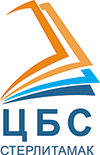 Информационный бюллетеньновых поступленийза сентябрь 2018 годаг. СтерлитамакСокращенияФизико-математические науки. (ББК 22)Я познаю мир. Математика [Текст] : детская энцикл. / сост. А. П. Савин, В. В. Станцо, А. Ю. Котова. - М. : АСТ, 2000. - 480 с. : ил. - Предм. им. указ.: с.457-469. - ISBN 5-237-01333-3.Ф7: 127532Пищевые производства. (ББК 36)Касторных, М. С. Товароведение и экспертиза пищевых жиров, молока и молочных продуктов [Текст] : учебник / М. С. Касторных, В. А. Кузьмина, Ю. С. Пучкова. - М. : Дашков и К, 2011. - 328 с. : ил.ЧЗ ЦГБ: 102934;Ф2: 102934Технология древесины. Прозв-ва легкой пром. Полиграф.производство. (ББК 37)Козлова, И. С. Красивые фигуры из пластилина [Текст] / И. С. Козлова. - Ростов н/Д : Владос; М. : Рипол Классик, 2013. - 144 с. : ил.ЦДБ: 110735;Ф11: 110735Специальное (частное) животноводство. (ББК 46)Инглис, Д. Собаки [Текст] / Д. Инглис ; пер. с англ. Е. Я. Мигуновой. - М. : РИПОЛ классик, 2008. - 160 с. - (Лучшие в мире советы). - ISBN 978-5-386-00412-5.Ф7: 127514Социальн. гигиена и организ. здравоохранения. Гигиена. Эпидемиология. (ББК 51)Агаджанян, Н. А. Резервы нашего организма [Текст] / Н. А. Агаджанян, А. Ю. Катков. - 3-е изд., перераб. и доп. - М. : Знание, 1990. - 240 с. - ISBN 5-07-000077-2.ЧЗ ЦГБ: 69122;Ф1: 69122;Ф4: 69122;Ф5: 69122;Ф6: 69122Аксарина, Н. М. Воспитание детей раннего возраста  [Текст] / Н. М. Аксарина. - М. : Медицина, 1969. - 256 с.ЧЗ ЦГБ: 72268Башмаков, А. И. Экстренная доврачебная помощь [Текст] / А. И. Башмаков, В. К. Чернов. - Алма-Ата : Казахстан, 1990. - 192 с. : ил. - ISBN 5-615-00596-3.ЧЗ ЦГБ: 69239;Ф1: 69239;Ф2: 69239;Ф4: 69239;Ф5: 69239Брегг, П. Чудо голодания [Текст] / П. Брегг ; пер. с англ.  Б. С. Шенкмана, С. Б. Шенкмана. - М. : Мол. гвардия, 1990. - 271 с. : ил.ЧЗ ЦГБ: 71605;Ф1: 71605;Ф2: 71605;Ф4: 71605;Ф5: 71605Бутузова, О.В. Доврачебная помощь детям [Текст] / О. В. Бутузова. - М. : Эксмо, 2010. - 192 с. - (Летоbook каждый день). - ISBN 978-5-699-43310-0.ЧЗ ЦГБ: 102008;Ф1: 102008Вендровска, С. 100 минут для красоты и здоровья [Текст] / С. Вендровска ; пер. с польск. И. М. Смирнитской. - М. : Олма-Пресс, 1993. - 112 с. : ил. - (Тайны Афродиты). - ISBN 5-87322-013-1.ЧЗ ЦГБ: 74484;АБ ЦГБ: 74484;Ф1: 74484;Ф2: 74484;Ф3: 74484;Ф4: 74484;Ф5: 74484;Ф6: 74484;Ф7: 74484;Ф8: 74484;Ф9: 84484;Ф10: 74484;ЦДБ: 74484Войцехович, Б. А. Общественное здоровье и здравоохранение [Текст] : учеб. пособие / Б. А. Войцехович. - Ростов н/Д : Феникс, 2007. - 125 с. - (Высшее образование). - Библиогр.: с. 123. - ISBN 978-5-222-10751-5.ЧЗ ЦГБ: 95319Вредные химические вещества. Неорганические соединения элементов I-IV групп [Текст] : справочник / под ред. В. А. Филова. - Л. : Химия, 1988. - 512 с. - Библиогр.: с. 500-501. - ISBN 5-7245-0035-3.ЧЗ ЦГБ: 59896Грушко, Я. М. Вредные органические соединения в промышленных выбросах в атмосферу [Текст]  : справочник / Я. М. Грушко. - Л. : Химия, 1986. - 207 с. - Предмет. указ.: с. 195-207ЧЗ ЦГБ: 48023;Ф2: 48023Гурвич, М. М. Диетология для всех [Текст] / М. М. Гурвич. - М. : Медицина, 1992. - 160 с. - (Научно-популярная медицинская литература). - ISBN 5-225-00414-8.ЧЗ ЦГБ: 72604;АБ ЦГБ: 72604;Ф1: 72604;Ф3: 72604;Ф4: 72604;Ф6: 72604;Ф9: 72604Дацковский, С. Б. Растения и косметика [Текст] / С. Б. Дацковский, Б. М. Дацковский . - 4-е изд. - Пермь : Урал-Пресс, 1994. - 109 с. : ил. - ISBN 5-86610-049-5.ЧЗ ЦГБ: 76591;АБ ЦГБ: 76591;Ф1: 76591;Ф2: 76591;Ф3: 76591;Ф5: 76591Дерюгина, М. П. Диетическое питание детей [Текст] / М. П. Дерюгина, В. Ю. Домбровский, В. П. Панферов. - Минск : Полымя, 1991. - 416 с. : ил. - ISBN 5-345-00331-9.ЧЗ ЦГБ: 70190;Ф1: 70190Дильман, В. М. Большие биологические часы : введение в интегральную медицину [Текст]  / В. М. Дильман. - 2-е изд., перераб. и доп. - М. : Знание, 1986. - 256 с. : ил.ЧЗ ЦГБ: 51217;АБ ЦГБ: 51217;Ф1: 51217;Ф2: 51217;Ф3: 51217;Ф4: 51217;Ф5: 51217;Ф6: 51217Доценко, В. А. Овощи и плоды в питании и лечении [Текст] / В. А. Доценко. - СПб : Лениздат, 1993. - 333 с. : ил. - ISBN 5-289-01526-4.ЧЗ ЦГБ: 75401;АБ ЦГБ: 75401;Ф1: 75401;Ф2: 75401;Ф3: 75401;Ф4: 75401;Ф5: 75401;Ф6: 75401;Ф7: 75401;Ф8: 75401;Ф9: 75401;Ф10: 75401;ЦДБ: 75401Дыскин, А. А. Здоровье и труд в пожилом возрасте  [Текст] / А. А. Дыскин, А. Л. Решетюк. - Л. : Медицина, 1988. - 240 с. : ил. - ISBN 5-225-00144-0.ЧЗ ЦГБ: 59983Женщине обо всем... [Текст] / сост. Л. Ершова. - М. : Физкультура и спорт, 1990. - 144 с. - ISBN 5-278-00314-6.ЧЗ ЦГБ: 71843;Ф1: 71843Занько, Н. Г. Медико-биологические основы безопасности [Текст] : учебник / Н. Г. Занько, В. М. Ретнев. - 4-е изд., перераб. и доп. - М. : Академия, 2013. - 256 с. - (Бакалавриат). - Библиогр.: с. 251-252. - ISBN 978-5-7695-7469-6.ЧЗ ЦГБ: 112105;Ф1: 112105Иванченко, В. А. Секреты вашей бодрости [Текст] / В. А. Иванченко. - Минск : Вышэйшая школа, 1991. - 253 с. : ил. - ISBN 5-339-00619-0.ЧЗ ЦГБ: 70958;АБ ЦГБ: 70958;Ф1: 70958;Ф2: 70958;Ф3: 70958;Ф4: 70958;Ф5: 70958;Ф6: 70958;Ф9: 70958Иванченко, В. А. Тайны русского закала [Текст] / В. А. Иванченко. - 2-е изд. - М. : Молодая гвардия, 1986. - 173 с. : ил. - (Если хочешь быть здоров).ЧЗ ЦГБ: 46894;Ф1: 46894;Ф4: 46894Измеров, Н. Ф. Общая и коммунальная гигиена [Текст] / Н. Ф. Измеров, В. Ф. Кириллов, Н. Н. Трахтман. - 2-е изд., перераб. и доп. - М. : Медицина, 1985. - 384 с. : ил. - (Учебная литература для учащихся мед. училищ).ЧЗ ЦГБ: 43344Как быть здоровым : из зарубежного опыта обучения принципам здорового образа жизни [Текст] / пер. с англ. Е. А. Кретова. - М. : Медицина, 1990. - 240 с. : ил. - ISBN 5-225-00513-6.ЧЗ ЦГБ: 68544;Ф1: 68544;Ф2: 68544;Ф3: 68544;Ф4: 68544;Ф6: 68544Калюжин, Г. А. От колыбели до школы [Текст] / Г. А. Калюжин, М. П. Дерюгина. - 3-е изд., перераб. и доп. - Минск : Беларусь, 1989. - 335 с. : ил. - Предмет. указ.: с. 332-333. - ISBN 5-338-00246-9.ЧЗ ЦГБ: 66140;АБ ЦГБ: 66140;Ф1: 66140;Ф2: 66140;Ф3: 66140;Ф4: 66140;Ф5: 66140; Ф6: 66140Камен, Б. Лечимся дома : Клетчатка для здоровья [Текст] / Б. Камен ; пер. с англ. В. А. Басько. - Минск : Попурри, 2010. - 176 с. - ISBN 978-985-15-0991-7.ЧЗ ЦГБ: 103425;Ф6: 103425Киколов, А. И. Обучение и здоровье [Текст] : метод. пособие для студ. и препод. вузов / А. И. Киколов. - М. : Высшая школа, 1985. - 104 с. - Библиогр.: с. 103.ЧЗ ЦГБ: 46327Климова, В. И. Человек и его здоровье [Текст] / В. И. Климова. - 2-е изд., перераб. и доп. - М. : Знание, 1990. - 224 с. - (Наука и прогресс). - ISBN 5-07-000663-0.ЧЗ ЦГБ: 66782;Ф4: 66782;Ф6: 66782Кольгуненко, И. И. Косметика или косметология? : от косметики древних - к современной косметологии [Текст] / И. И. Кольгуненко, Т. М. Бутковская; ред. С. П. Столпник. - М. : Знание, 1990. - 191 с. - ISBN 5-07-000677-0.ЧЗ ЦГБ: 67304;Ф1: 67304Конышев, В. Здоровая пища - поиски идеала. Есть ли золотая середина в запутанном мире диет? [Текст] / В. Конышев. - М. : Ломоносовъ, 2014. - 272 с. - ISBN 978-5-91678-104-5.ЧЗ ЦГБ: 117137;Ф1: 117137;Ф2: 117137;Ф11: 117137Конюкова, М. Победить наркоманию: дорога из ада [Текст] / М. Конюкова. - Ростов н/Д. : Феникс, 2015. - 157 с. - ISBN 978-5-222-22267-6.16+ЧЗ ЦГБ: 116587;Ф1: 116587;Ф4: 116587Косметика для всех [Текст]. - М. : Олма-Пресс, 1993. - 128 с. : ил. - (Тайны Афродиты). - ISBN 5-87322-015-8.ЧЗ ЦГБ: 74483;АБ ЦГБ: 74483;Ф1: 74483;Ф2: 74483;Ф3: 74483;Ф4: 74483;Ф5: 74483;Ф6: 74483;Ф7: 74483;Ф8: 74483;Ф9: 74483;Ф10: 74483;ЦДБ: 74483Крюкова, Д. А. Здоровый человек и его окружение [Текст] : учеб. пособие / Д. А. Крюкова, Л. А. Лысак, О. В. Фурса ; под ред. Б. В. Кабарухина. - 10-е изд. - Ростов н/Д : Феникс, 2012. - 446 с. - (Среднее профессиональное образование). - Библиогр.: с. 438. - ISBN 978-5-222-19623-6.ЧЗ ЦГБ: 108439;Ф1: 108439Лисицын, Ю. П. Союз медицины и искусства [Текст] / Ю. П. Лисицын, Е. П. Жиляева. - М. : Медицина, 1985. - 192 с. : ил. - (Научно-популярная медицинская литература).ЧЗ ЦГБ: 41774;АБ ЦГБ: 41774;ОИЛ ЦГБ: 41774;Ф1: 41774;Ф3: 41774;Ф4: 41774;Ф5: 41774Макияж по-английски и по-французски [Текст]  / сост. Т. В. Лойко ; пер. с пол.  С. М. Беньковской  ; худож. А. В. Александрович. - Минск : Завигар, 1994. - 120 с. : ил. - ISBN 985-6187-01-Х.ЧЗ ЦГБ: 76006;Ф1: 76006Марченко, Д. В. Охрана труда и профилактика профессиональных заболеваний [Текст] : учеб. пособие / Д. В. Марченко. - Ростов н/Д : Феникс, 2008. - 262 с. : ил. - (Медицина). - ISBN 978-5-222-12349-2.ЧЗ ЦГБ: 98119, 101588;Ф1: 98119, 101588Мизун, Ю. Г. Наше здоровье и магнитные бури [Текст] / Ю. Г. Мизун, В. И. Хаснулин. - М. : Значение, 1991. - 192 с. - (Народный ун-т естественнонаучный факультет ). - ISBN 5-07-001265-7.ЧЗ ЦГБ: 71954;Ф1: 71954Митяева, А. М. Здоровьесберегающие педагогические технологии [Текст] : учеб. пособие для студ. высш. учеб. заведений  / А. М. Митяева. - 2-е изд. , стереотип. - М. : Академия , 2010. - 192 с. - (Высшее профессиональное образование). - ISBN 978-5-7695-7507-5.ЧЗ ЦГБ: 107962Мудрецова-Висс, К. А. Микробиология, санитария и гигиена [Текст] : учебник / К. А. Мудрецова-Висс, В. П. Дедюхина. - М. : Форум : Инфра-М, 2008. - 400 с. : ил. - (Высшее образование). - ISBN 978-5-8199-0350-6. - ISBN 978-5-16-003263-4.ЧЗ ЦГБ: 98447;Ф1: 98447О вашем здоровье, женщины [Текст] / под ред. В. И. Кулакова. - М. : Медицина, 1990. - 224 с. : ил. - ISBN 5-225-00336-2.ЧЗ ЦГБ: 67567;Ф1: 67567;Ф6: 67567Обуховец, Т. П. Основы сестринского дела [Текст] / Т. П. Обуховец, О. В. Чернова ; под ред. Б. В. Кабарухина. - 14-е изд., доп. и перераб. - Ростов н/Д : Феникс, 2009. - 792 с. - (Медицина для вас). - ISBN 978-5-222-16234-7.ЧЗ ЦГБ: 103532;Ф1: 103532;Ф4: 103532Панкратьева,  Н. В. Здоровье - социальная ценность [Текст] : вопросы и ответы / Н. В. Панкратьева , В. Ф. Попов, Ю. В. Шиленко. - М. : Мысль, 1989. - 236 с. - ISBN 5-244-00295-3.ЧЗ ЦГБ: 64765;АБ ЦГБ: 64765;Ф1: 64765;Ф3: 64765;Ф4: 64765;Ф5: 64765;Ф6: 64765Пашина, Г. В. Растения и косметика [Текст] / Г. В. Пашина. - Минск : Ураджай, 1995. - 252 с. - ISBN 985-04-0091-9.ЧЗ ЦГБ: 76004;Ф1: 76004Пивоваров, Ю. П. Гигиена и основы экологии человека [Текст] : учебник / Ю. П. Пивоваров, В. В. Королик, Л. С. Зиневич. - 5-е изд., перераб. и доп. - М : Академия, 2010. - 528 с. : ил. - (Высшее профессиональное образование). - Библиогр.: с.524. - ISBN 978-52-7695-7070-4.ЧЗ ЦГБ: 103331Полиевский, С. А. Спортивная диетология [Текст] : учебник / С. А. Полиевский. - М. : Академия, 2015. - 208 с. - (Бакалавриат). - ISBN 978-5-4468-1468-8.ЧЗ ЦГБ: 118585Полтавцев, И. Н. Йога делового человека [Текст] / И. Н. Полтавцев. - Минск : Полымя, 1991. - 208 с. : ил. - ISBN 5-345-00430-7.ЧЗ ЦГБ: 72164;Ф1: 72164;Ф4: 72164;Ф5: 72164Почекаева, Е. И. Безопасность окружающей среды и здоровье населения [Текст] : учеб. пособие / Е. И. Почекаева. - Ростов н/Д : Феникс, 2013. - 443 с. : ил. - ISBN 978-5-222-20051-3.ЧЗ ЦГБ: 112103;Ф2: 112103Родионова, И. А. Здоровое питание без жира [Текст] / И. А. Родионова. - М : ЭКСМО, 2006. - 256 с. - ISBN 5-699-16960-1 : 87,00ЧЗ ЦГБ: 93198Ф4: 93198Рубина, Е. А. Микробиология, физиология питания, санитария [Текст] : учеб. пособие / Е. А. Рубина. - М. : Форум, 2010. - 240 с. - (Профессиональное образование). - ISBN 978-5-91134-253-1.ЧЗ ЦГБ: 103255;Ф1: 103255;Ф2: 103255Руководство по профилактической медицине [Текст]  / пер. на русс. Яз. Г. И. Гаева, И. В. Левандовского, А. И. Спирина. - М. : Новая слобода, 1993. - 160 с. - ISBN 5-86395-064-1.ЧЗ ЦГБ: 76128;Ф1: 76128;Ф4: 76128;Ф5: 76128Санитарные правила и нормы : Продовольственная торговля. Общественное питание [Текст]. - Ростов н/Д : Феникс, 2008. - 93 с. - (Консультирует юрист). - ISBN 978-5-222-13199-2.ЧЗ ЦГБ: 98122Саркисянц, Э. Э. Гигиена с основами организации здравоохранения [Текст] / Э. Э. Саркисянц, Л. Г. Перекопская. - М. : Медицина, 1986. - 272 с. : ил. - (Учеб. лит. для учащихся мед. училищ).ЧЗ ЦГБ: 51304;Ф1: 51304;Ф2: 51304;Ф4: 51304Секреты женского очарования [Текст] / сост. Д. М. Данилова. - 3-е изд. - Смоленск : Альфа : Русич, 1994. - 143 с. : ил.ЧЗ ЦГБ: 75712;Ф1: 75712;Ф2: 75712;Ф4: 75712;Ф5: 75712Секреты молодости и красоты : простые рецепты [Текст]. - М. : Эксмо, 2010. - 144 с. : ил. - ISBN 978-5-699-38853-0.ЧЗ ЦГБ: 102077Склянников, В. П. Гигиеническая оценка материалов для одежды : теоретические основы разработки [Текст] / В. П. Склянников, Р. Ф. Афанасьева, Е. Н. Машкова. - М. : Легпромбытиздат, 1985. - 144 с. : ил.ЧЗ ЦГБ: 45229;Ф1: 45229;Ф2: 45229;Ф3: 45229;Ф4: 45229;Ф5: 45229Тарнавский, Ю. Б. Чтобы осень была золотой... : как сохранить психическое здоровье в старости [Текст] / Ю. Б. Тарнавский. - 2-е изд., перераб. и доп. - М. : Транспорт, 1988. - 127 с. - (Научно - популярная медицинская литература). - ISBN 5-277-00653-2. - ISBN 5-225-00251-Х.ЧЗ ЦГБ: 61159;Ф1: 61159Тен, Е. Е. Основы социальной медицины [Текст] : учебное пособие / Е. Е. Тен. - М. : Форум : Инфра-М, 2011. - 256 с. - ISBN 978-5-8199-0104-5. - ISBN 978-5-16-001608-5.ЧЗ ЦГБ: 109970;Ф1: 109970;Ф4: 109970Томашкова, Я. Как сделать себя красивой [Текст]  / Я. Томашкова. - М. : Светотон, 1994. - 368 с. : ил. - ISBN 5-7419-002-X.ЧЗ ЦГБ: 76223Уэст, Р. Я больше не курю! [Текст] / Р. Уэст, К. Смит, Д. Уэст ; пер. с англ. О. Перфильева. - М. : Синдбад, 2014. - 352 с. - (Формула свободы).. - (Формула свободы). - ISBN 978-5-905891-31-1.16+ЧЗ ЦГБ: 116586;Ф4: 116586Фахретдинова,  А. П. О вкусной и здоровой пище [Текст] / А. П. Фахретдинова ; худож. А. А. Холопов. - 2-е изд., доп. - Уфа : Башк. кн. изд-во, 1990. - 216 с. : ил. - ISBN 5-295-00693-3.ЧЗ ЦГБ: 94519Черникова, Л. П. Санитария и гигиена в торговле и пищевой промышленности [Текст] / Л. П. Черникова. - Ростов н/Д : Феникс, 2008. - 319 с. - (Среднее профессиональное образование). - ISBN 978-5-222-13538-9.ЧЗ ЦГБ: 98129;АБ ЦГБ: 98129;Ф1: 98129;Ф2: 98129;Ф3: 98129;Ф4: 98129;Ф5: 98129;Ф6: 98129Чурилов, Ю. Ю. Платное и бесплатное медицинское обслуживание в современной России [Текст] : справочник для граждан / Ю. Ю. Чурилов. - Ростов н/Д : Феникс, 2016. - 221 с. - (Консультирует юрист). - ISBN 978-5-222-27537-5.ЧЗ ЦГБ: 121005Шелтон, Г. М. Натуральная гигиена  [Текст] / Г. М. Шелтон. - СПб : Лейла, 1993. - 352 с. - ISBN 5-85871-0009-3.ЧЗ ЦГБ: 75375;АБ ЦГБ: 75375;Ф1: 75375;Ф2: 75375;Ф3: 75375;Ф4: 75375;Ф5: 75375Шеннон, С. Питание в атомном веке [Текст] : как уберечь себя от малых доз радиации / С. Шеннон ; пер. с англ. П. М. Добрусова, А. Г. Скоморохова. - Минск : Беларусь, 1991. - 302 с. - ISBN 5-338-00921-8.ЧЗ ЦГБ: 72167;Ф1: 72167;Ф4: 72167;Ф5: 72167Эвенштейн, З. М. Здоровье и питание [Текст] / З. М. Эвенштейн ; авт. предислов. Ф. И. Комаров. - М. : Знание, 1987. - 256 с. - Прилож.: с. 225-254.ЧЗ ЦГБ: 94332Ющук, Н. Д. Эпидемиология [Текст] : учеб. пособие / Н. Д. Ющук [и др.]. - М. : Медицина, 1993. - 336 с. - (Учеб. лит. для студентов мед. ин-в). - Библиогр. : с. 333-334. - ISBN 5-225-00912-3.ЧЗ ЦГБ: 76582;Ф1: 76582Янес, Х. Я. Приемные часы для здоровых [Текст] / Х. Я. Янес. - 2-е изд., перераб. и доп. - М. : Медицина, 1987. - 176 с. : ил. - (Научно-популярная медицинская литература).ЧЗ ЦГБ: 53881;АБ ЦГБ: 53881;Ф1: 53881;Ф3: 53881;Ф4: 53881;Ф5: 53881;Ф6: 53881Общая патология. Мед. микробиология и паразитология. Фармакология. (ББК 52)Адо, В. А. Аллергия [Текст] / В. А. Адо. - М. : Знание, 1985. - 160 с. - (Народный ун-т естественнонаучный факультет ).ЧЗ ЦГБ: 42634;Ф1: 42634Адо, В. А. Поллинозы : повышенная чувствительность к пыльце растений [Текст] / В. А. Адо, Н. Г. Астафьева; ред. Н. Феоктистова. - М. : Знание, 1991. - 223 с. : ил. - (Нар. ун-т. Естественнонаучный факультет). - ISBN 5-07-000660-6.ЧЗ ЦГБ: 69689;Ф1: 69689Аринчин, Н. И. Микронасосная деятельность скелетных мышц при их растяжении [Текст] / Н. И. Аринчин, Г. Ф. Борисевич. - Минск : Наука и техника, 1986. - 112 с.ЧЗ ЦГБ: 51061;Ф1: 51061Борисова, О. А. Современные лекарственные средства, витамины и минералы [Текст] / О. А. Борисова, А. Е. Половинко, О. А. Жиглявская. - М. : АСТ ; СПб : Сова, 2009. - 896 с. : ил. - ISBN 978-5-17-056388-3.ЧЗ ЦГБ: 99455Букринская, А. Г. Вирусология [Текст] / А. Г. Букринская. - М. : Медицина, 1986. - 336 с. : ил. - (Учебная литература для студентов медицинских институтов).ЧЗ ЦГБ: 51601Воробьев, А. А. Медицинская и санитарная микробиология. [Текст] : учеб. пособие / А. А. Воробьев, Ю. С. Кривошеин, В. П. Широбоков. - 4-е изд., стереотип. - М. : Академия, 2010. - 464 с. : ил. - ISBN 978-5-7695-6565-6.ЧЗ ЦГБ: 101959Гайнутдинов, И. К. Медицинская генетика [Текст] : учебник / И. К. Гайнутдинов, Э. Д. Рубан. - Ростов н/Д : Феникс, 2009. - 314 с. : ил. - (Среднее профессиональное образование). - ISBN 978-5-222-15081-8.ЧЗ ЦГБ: 101567Гурин, В. Н. Обмен липидов при гипотермии, гипертермии и лихорадке  [Текст]  / В. Н. Гурин. - Минск : Беларусь, 1986. - 190 с. : ил.ЧЗ ЦГБ: 55653;Ф1: 55653Долгих, В. Т. Основы иммунопатологии [Текст] : учеб. пособие / В. Т. Долгих. - Ростов н/Д : Феникс, 2007. - 320 с. : ил. - (Высшее образование). - ISBN 978-5-222-10497-2.ЧЗ ЦГБ: 101566;Ф1: 101566;Ф1: 11471Основы фармакотерапии и клинической фармакологии [Текст]  : учеб. для вузов / под ред. М. Д. Гаевого, В. И. Петрова. - 3-е изд., испр. и доп. - Ростов н/Д : Феникс : Март, 2010. - 800 с. - ISBN 978-5-241-00895-4. - ISBN 978-5-222-16276-7.ЧЗ ЦГБ: 101562;Ф1: 101562Прозоркина, Н. В. Основы микробиологии, вирусологии и иммунологии [Текст] : учеб. пособие / Н. В. Прозоркина, Л. А. Рубашкина. - Ростов н/Д : Феникс, 2008. - 378 с. - ISBN 978-5-222-14184-7.ЧЗ ЦГБ: 98240Сомов, Г. П. Иммунология псевдотуберкулеза [Текст] / Г. П. Сомов [и др.] ; отв. ред. А. Ф. Бочаров. - Новосибирск : Наука, 1985. - 184 с. : ил. - (Институт клинической и экспериментальной медицины). - Библиогр.: с. 171-183.ЧЗ ЦГБ: 45271;Ф1: 45271Хандогина, Е. К. Основы медицинской генетики  [Текст] : учебное пособие / Е. К. Хандогина, З. Н. Рожкова, А. В. Хандогина ; под общ. ред. Е. К. Хандогина. - М. : Форум : Инфра-М, 2009. - 176 с. : ил. - ISBN 978-5-8199-0110-6. - ISBN 978-5-16-001693-1.ЧЗ ЦГБ: 100752;АБ ЦГБ: 100752;Ф1: 100752;Ф2: 100752;Ф3: 100752;Ф4: 100752;Ф5: 100752;Ф6: 100752;Ф7: 100752Клиническая медицина в целом. (ББК 53)Афанасьева, О. В. Дыхательная гимнастика по методам Стрельниковой, Бутейко и другие дыхательные практики [Текст] / О. В. Афанасьева. - М. : АСТ; СПб. : Астрель-СПб, 2008. - 158 с. : ил. - (Азбука здоровья). - ISBN 978-5-17-044612-4. - ISBN 978-5-9725-0829-7.ЧЗ ЦГБ: 98130;АБ ЦГБ: 98130;Ф1: 98130;Ф2: 98130;Ф4: 98130;Ф5: 98130;Ф6: 98130;Ф7: 98130Ахмедов, Р. Б. Книга откровений. По следам "Одолень-травы" [Текст] / Р. Б. Ахмедов. - Уфа : Китап, 2013. - 384 с. : ил. - ISBN 978-5-295-05828-8.ЧЗ ЦГБ: 111910;АБ ЦГБ: 111910;Ф1: 111910;Ф2: 111910;Ф3: 111910;Ф4: 111910;Ф5: 111910;Ф6: 111910;Ф7: 111910;Ф8: 111910;Ф9: 111910;Ф10: 111910;Ф11: 111910;ЦДБ: 111910Башкирцева, Н. А. Лечимся пиявками [Текст] / Н. А. Башкирцева. - СПб. : Крылов, 2010. - 128 с. : ил. - (Природный лекарь). - ISBN 978-5-9717-0706-6.ЧЗ ЦГБ: 102069;Ф1: 102069Бидлингмайер, А. Эко-кулинария: живая кухня. Умное сыроедение [Текст] / А. Бидлингмайер. - СПб. : Питер, 2013. - 224 с. : ил. - ISBN 978-5-496-00093-2.ЧЗ ЦГБ: 110869;Ф3: 110869Бурлачук, Л. Ф. Психотерапия [Текст] : учебник для вузов / Л. Ф. Бурлачук, А. С. Кочарян, М. Е. Жидко ; под общ. науч. ред. Л. Ф. Бурлачука. - 2-е изд., стереотип. - СПб : Питер, 2007. - 480 с. - (Учебник для вузов). - Библиогр. в конце гл. - ISBN 978-5-91180-451-0.ЧЗ ЦГБ: 100753;Ф1: 100753Вадим (отец). Вода побеждает болезни : православные методы водолечения [Текст] / Вадим (отец). - Ростов н/Д : Феникс, 2010. - 223 с. - (Практическая магия). - ISBN 978-5-222-17672-6.ЧЗ ЦГБ: 107873;Ф3: 107873;Ф11: 107873Вас излечит чай. Черный, зеленый, красный [Текст] / сост. Н. М. Сухинина. - М. : Рипол классик, 2010. - 64 с. - (Здоровый образ жизни и долголетие). - ISBN 978-5-386-01682-1.ЧЗ ЦГБ: 103262;Ф2: 103262Гальперина, Г. А. Лечение соками. Полезные свойства и лучшие народные рецепты [Текст] / Г. А. Гальперина, В. Н. Куликова. - М. : Рипол классик, 2010. - 64 с. - (Здоровый образ жизни и долголетие). - ISBN 978-5-7905-4816-1.ЧЗ ЦГБ: 103259;АБ ЦГБ: 103259;Ф1: 103259;Ф2: 103259;Ф5: 103259Горелова, Л. В. Краткий курс лечебной физической культуры и массажа [Текст] / Л. В. Горелова. - Ростов н/Д : Феникс, 2007. - 224 с. : ил. - (Медицина для вас). - Библиогр.: с. 219. - ISBN 5-222-09742-0.ЧЗ ЦГБ: 98403Дикуль, В. И. 3 лучшие системы от боли в спине дома, на работе, в дороге [Текст] / В. И. Дикуль. - М. : Эксмо, 2011. - 208 с. : ил. - ISBN 978-5-699-48352-5.ЧЗ ЦГБ: 105513;Ф1: 105513Здоровье на кончиках пальцев. Массаж стоп - путь к здоровью [Текст] / сост. В. Н. Куликова. - М. : Рипол Классик, 2010. - 64 с. : ил. - (Здоровый образ жизни и долголетие). - ISBN 978-5-386-02088-0.ЧЗ ЦГБ: 103291;АБ ЦГБ: 103291;Ф1: 103291;Ф5: 103291Иванченко, В. А. Очищение организма : 1000 советов [Текст] / В. А. Иванченко. - М. : АСТ-ПРЕСС КНИГА, 2010. - 288 с. - Библиогр.: с. 282-284. - ISBN 978-5-462-01023-1.ЧЗ ЦГБ: 102084;Ф4: 102084Капустина, И. А. Натуральные антибиотики: максимум пользы и никакого вреда [Текст] / И. А. Капустина. - СПб : Крылов, 2010. - 160 с. - (Народные методы лечения). - Библиогр.: с. 158-159. - ISBN 978-5-4226-0009-0.ЧЗ ЦГБ: 106553Классики оздоровительного дыхания : полная энциклопедия [Текст]. - СПб : Крылов, 2010. - 256 с. - (Золотой фонд). - ISBN 978-5-9717-0967-1.ЧЗ ЦГБ: 102009;Ф1: 102009Козлова, Л. В. Основы реабилитации для медицинских колледжей [Текст] : учеб. пособие / Л. В. Козлова, С. А. Козлов, Л. А. Семененко ; под общ. ред. Б. В. Кабарухина. - 10-е изд. - Ростов н/Д. : Феникс, 2015. - 475 с. : ил. - (Среднее медицинское образование). - Библиогр.: с. 472-475. - ISBN 978-5-222-24143-1.ЧЗ ЦГБ: 117127Милаш, М. Г. Перекись водорода : целительные чудеса [Текст] / М. Г. Милаш. - М. : АСТ ; СПб : Сова ; Владимир : ВКТ, 2010. - 123 с. - (Здоровье - это счастье!). - ISBN 978-5-17-066055-1. - ISBN 978-5-226-02358-3.ЧЗ ЦГБ: 107877;Ф1: 107877;Ф2: 107877;Ф6: 107877;Ф7: 107877Молостов, В. Д. Акупрессура. Лечение 250 болезней при помощи точечного массажа [Текст] / В. Д. Молостов. - М. : Эксмо, 2008. - 640 с. : ил. - (Красота и здоровье). - ISBN 978-5-699-24571-0.ЧЗ ЦГБ: 98337;Ф1: 98337Норбеков, М. Главные правила здоровой и счастливой жизни после 40 [Текст] / М. Норбеков. - М. : АСТ, 2014. - 279 с. - (Антивозраст). - ISBN 978-5-17-082520-2.ЧЗ ЦГБ: 112794Норбеков, М. Опыт моей прабабушки. Как стать здоровым без таблеток [Текст] / М. Норбеков, А. Алефиров. - М. : АСТ, 2013. - 348 с. - (Мастерская счастья Норбекова). - ISBN 978-5-17-081049-9.АБ ЦГБ: 113225;Ф1: 113225;Ф11: 113225О чем говорят анализы? [Текст] / Е. Н. Панкова [и др.]. - 14-е изд. - Ростов н/Д : Феникс, 2011. - 252 с. - (Справочник). - ISBN 978-5-222-17905-5.ЧЗ ЦГБ: 103297;Ф1: 103297Пономаренко, Г. Н. Физиотерапия [Текст] : учебник. - 2-е изд., перераб. и доп. - М. : ГЭОТАР-Медиа, 2015. - 304 с. : ил. - Библиогр.: с. 292. - ISBN 978-5-9704-3315-7.ЧЗ ЦГБ: 117099Попова, Ю. С. Лёгкое дыхание для полноценной жизни [Текст] / Ю. С. Попова. - СПб : Крылов, 2009. - 128 с. : ил. - (Здоровье - образ жизни). - ISBN 978-5-9717-0832-2.ЧЗ ЦГБ: 103401;Ф7: 103401Романова, Е. А. Диагностический справочник терапевта [Текст] / Е. А. Романова. - М. : АСТ, 2007. - 515 с. - ISBN 5-17-042536-8.ЧЗ ЦГБ: 99459Ситель, А. Б. Гимнастика будущего [Текст] / А. Б. Ситель. - М : Метафора, 2010. - 128 с. : ил. - (Российские методы самоисцеления). - ISBN 978-5-85407-072-0.ЧЗ ЦГБ: 102085;Ф1: 102085Ситель, А. Б. Гимнастика для внутренних органов [Текст] / А. Б. Ситель. - М : Метафора, 2010. - 128 с. : ил. - (Российские методики самоисцеления). - ISBN 978-5-85407-071-3.ЧЗ ЦГБ: 102012;Ф1: 102012Соколова, Н. Г. Физиотерапия [Текст] : учебник / Н. Г. Соколова. - Ростов н/Д : Феникс, 2015. - 350 с. : ил. - (Среднее медицинское образование). - ISBN 978-5-222-25458-5.ЧЗ ЦГБ: 117277;Ф1: 117277Ткаченко, К. В. Терапия [Текст] : конспект лекций / К. В. Ткаченко. - Ростов н/Д : Феникс, 2007. - 286 с. - (Зачет и экзамен). - Библиогр.: с. 276. - ISBN 978-5-222-11690-6.ЧЗ ЦГБ: 98121;Ф1: 98121Улащик, В. С. Физиотерапия : универсальная медицинская энциклопедия [Текст] / В. С. Улащик. - 2-е изд., стереотип. - Минск : Книжный Дом, 2012. - 640 с. : ил. - Библиогр.: с.619-632. - ISBN 978-985-17-0391-9.ЧЗ ЦГБ: 118627Уокер, Н. Соколечение против всех болезней [Текст] / Н. Уокер ; пер. с англ. - СПб : Крылов, 2010. - 128 с. - (Здоровье - образ жизни). - ISBN 978-5-4226-0064-9.ЧЗ ЦГБ: 106555Фишкин, А. В. Неотложная помощь [Текст] / А. В. Фишкин. - М. : Эксмо, 2008. - 416 с. - (Новейший медицинский справочник). - ISBN 978-5-699-23762-3.ЧЗ ЦГБ: 95994Чабаненко, С. Н. Массаж при нервных заболеваниях [Текст] / С. Н. Чабаненко. - М. : Вече, 2004. - 208 с. : ил. - ISBN 5-9533-0253-3.ЧЗ ЦГБ: 93430;Ф7: 93430Внутренние болезни. Хирургия. (ББК 54)Справочник терапевта [Текст] / под ред. И. А. Кассирского. - 4-е изд., испр. и доп. - М. : Медицина, 1973. - 799 с.ЧЗ ЦГБ: 111420Гинекология. Педиатрия. (ББК 57)Барш, Э. П. Семь возрастов женщины : возрастные особенности физиологии и психологии женщины [Текст] / Э. П. Барш ; пер. с англ. - М. : ННН, 1994. - 592 с. - ISBN 5-87927-010-6.Ф7: 127534История. Исторические науки. (ББК 63)Анисимов, Е. В. Россия в середине 18 века. Борьба за наследие Петра [Текст] / Е. В. Анисимов. - М. : Мысль, 1986. - 239 с. - Библиогр.: с. 227-237.ЧЗ ЦГБ: 94381Бобылев, В. С. Внешняя политика России эпохи Петра I [Текст] : монография / В. С. Бобылев. - М. : УДН, 1990. - 168 с. - Библиогр.: с. 165-166. - ISBN 5-209-00234-9.ЧЗ ЦГБ: 68000Брикнер, А. История Екатерины Второй [Текст] : В 2 т. / А. Брикнер. - М. : Современник, Товарищество Русских Художников, 1991-1991. - (Репринтное воспроизведение издания А. С. Суворина 1885 г). - ISBN 5-270-01482-3Т. 1. - 1991. - 431 с. - ISBN 5-270-01480-7.Ф7: 127521Брикнер, А. История Екатерины Второй [Текст] : В 2 т. / А. Брикнер. - М. : Современник, Товарищество Русских Художников, 1991-1991. - (Репринтное воспроизведение издания А. С. Суворина 1885 г). - ISBN 5-270-01482-3.Брикнер, А. История Екатерины Второй [Текст] : В 2 т. / А. Брикнер. - М. : Современник, Товарищество Русских Художников, 1991-1991. - (Репринтное воспроизведение издания А. С. Суворина 1885 г). - ISBN 5-270-01482-3Т. 2. - 1991. - 499 с. : ил. - ISBN 5-270-01481-5.Ф7: 127522Брикнер, А. Г. История Екатерины Второй [Текст] / А. Г. Брикнер. - М. : Сварог и К, 1998. - 800 с. : ил. - ISBN 5-87791-024-2.ЧЗ ЦГБ: 83021Государственные учреждения России 16-18 вв. [Текст] / под ред. Н. Б. Голиковой . - М. : МГУ, 1991. - 192 с. - ISBN 5-211-01368-9.ЧЗ ЦГБ: 69420Департамент фаворитов [Текст] : сб. материалов по исторической публицистике / сост. В. Т. Козлов. - М. : ИКПА, 1990. - 80 с.ЧЗ ЦГБ: 69578;Ф4: 69578Жилин, П. А. Фельдмаршал Михаил Илларионович Кутузов : Жизнь и полководческая деятельность [Текст] / П. А. Жилин. - М. : Воениздат, 1987. - 368 с. : ил.ЧЗ ЦГБ: 53348; Ф4: 53348Записки А. П. Ермолова. 1798 - 1826 [Текст] / сост. В. А. Федоров. - М. : Высш. школа, 1991. - 463 с. : ил. - Имен. указ.: с. 455-461. - Библиогр.: с. 462-463. - ISBN 5-06-002005-3.ЧЗ ЦГБ: 70361Записки княгини Дашковой. Письма сестер Вильмот из России [Текст] / под общ. ред. С. С. Дмитриева. - 2-е изд. - М. : Сов. Россия, 1991. - 592 с. - Указ.: с. 575-586. - ISBN 5-268-01220-7.ЧЗ ЦГБ: 71030;Ф4: 71030К чести России : из частной переписки 1812 года [Текст] / сост. М. Бойцов. - М. : Современник, 1988. - 239 с. : ил. - Указ.: с. 226-237. - ISBN 5-270-00979-Х.ЧЗ ЦГБ: 61134;АБ ЦГБ: 61134;Ф1: 61134;Ф2: 61134;Ф3: 61134;Ф4: 61134;Ф5: 61134;Ф6: 61134;Ф7: 61134;Ф8: 61134;Ф9: 61134;Ф10: 61134;Ф11: 61134;ЦДБ: 6134Карпачев, М. Д. Истоки российской революции : легенды и реальность [Текст] / М. Д. Карпачев. - М. : Мысль, 1990. - 296 с. - Библиогр.: с. 230-267. - ISBN 5-244-00408-5.ЧЗ ЦГБ: 70514Клятву верности сдержали : 1812 год в русской литературе [Текст] / сост. С. Р. Серков. - М. : Моск. рабочий, 1987. - 477 с. : ил.ЧЗ ЦГБ: 87922Кропоткин, П. А. Дневники разных лет [Текст] / П. А. Кропоткин. - М. : Сов. Россия, 1992. - 464 с. - (Русские дневники). - Указ.: с. 453-461. - ISBN 5-268-00887-0.ЧЗ ЦГБ: 72819Матвеев, В. А. Британия вчера и сегодня [Текст] / В. А. Матвеев. - М. : Междунар. отношения, 1989. - 256 с. - ISBN 5-7133-0057-9.ЧЗ ЦГБ: 65211Материалы по истории СССР для семинарских и практических занятий. : Вып. 4. Социально - экономическое развитие России в первой половине 18 в. [Текст] / под ред. А. Д. Горского. - М. : Высш. шк., 1988. - 319 с. - Библиогр.: с. 310-312. - ISBN 5-06-001164-Х.ЧЗ ЦГБ: 62097;Ф4: 62097Мироненко,  С. В. Страницы тайной истории самодержавия: Политическая история России первой половины 19 столетия [Текст] / С. В. Мироненко. - М. : Мысль, 1990. - 235 с. - Библиогр.: с. 222-233. - Указ.: с. 234-236. - ISBN 5-244-00406-9.ЧЗ ЦГБ: 67628;Ф3: 99134Михневич, В. О. Русская женщина 18 столетия : Репринтное издание 1895 г. [Текст] / В. О. Михневич. - М. : Панорама, 1990. - 404 с. - ISBN 5-85220-042-5.ЧЗ ЦГБ: 94421Моланов, Н. Н. Дипломатия Петра Первого [Текст] / Н. Н. Молчанов. - М. : Междунар.отношения, 1986. - 448 с. : ил.ЧЗ ЦГБ: 51140;Ф1: 51140;Ф2: 51140;Ф4: 51140;Ф5: 51140;Ф6: 51140Муратов, Х. И. Крестьянская война под предводительством Е. И. Пугачева (1773 - 1775) [Текст] / Х. И. Муратов. - М. : Просвещение, 1980. - 175 с. : ил.ЧЗ ЦГБ: 12903;Ф5: 12903;Ф4: 28195Науменко, О. А. Из истории внутренней политики консервативной партии Великобритании [Текст] / О. А. Науменко ; под ред. Я. В. Зайцева. - Саратов : Изд-во Саратов. ун-та, 1989. - 160 с. - ISBN 5-292-00333.ЧЗ ЦГБ: 69439О'Мара, Патрик. К. Ф. Рылеев : политическая биография поэта-декабриста [Текст] / Патрик О'Мара ; пер. с англ. А. Л. Величанского. - М. : Прогресс, 1989. - 336 с. - Указ.: с. 330-335. - ISBN 5-01-001 635-4.Ф1: 122064;ЧЗ ЦГБ: 64412Орлик, О. В. "Гроза двенадцатого года..." [Текст] / О. В. Орлик. - М. : Наука, 1987. - 192 с. : ил. - Указ.: с.179-190.ЧЗ ЦГБ: 54977;Ф4: 54977Россия 18 столетия в изданиях Вольной русской типографии А. Герцена и Н. П. Огарева. Записки сенатора И. В. Лопухина.1859 [Текст] : Репринтное воспроизведение издания 1860 года / отв. ред. Е. Л. Рудницкая. - М. : Наука, 1990. - 224 с. - ISBN 5-02-009547-8.ЧЗ ЦГБ: 67015Россия 18 столетия в изданиях Вольной русской типографии А. И. Герцена и Н. П. Огарева. Записки императрицы Екатерины II. 1859. Лондон [Текст] : Репринтное воспроизведение / отв. ред. Е. Л. Рудницкая. - М. : Наука, 1990. - 280 с. - ISBN 5-02-009548-6.ЧЗ ЦГБ: 67014Скрынников, Р. Г. Россия накануне "смутного времени" [Текст] / Р. Г. Скрынников. - М. : Мысль, 1985. - 206 с. : ил.ЧЗ ЦГБ: 43560;Ф2: 43560;Ф4: 43560Соловьев, В. М. Современники и потомки о восстании С. Т. Разина [Текст] / В. М. Соловьев. - М. : УДН, 1991. - 168 с. : ил. -Библиогр.: с. 167. - ISBN 5-209-00401-5.ЧЗ ЦГБ: 70674Сто великих тайн Востока [Текст] / сост. Н. Н. Непомнящий. - М. : Вече, 2013. - 480 с. : ил. - ISBN 978-5-4444-1446-0.Ф7: 127515Я познаю мир. История древнего мира : Детская энциклопедия [Текст]. - М. : АСТ : Астрель, 2008. - 398 с.Ф8: 99373Экономика. Экономические науки. (ББК 65)Басовский, Л. Е. Финансовый менеджмент [Текст] : учебник / Л. Е. Басовский. - М : ИНФРА-М, 2002. - 240 с. - (Высшее образование). - Библиогр.: с.228. - ISBN 5-16-001019-Х.Ф7: 127535Ботавина, Р. Н. Этика менеджмента [Текст] : учебник / Р. Н. Ботавина. - М. : Финансы и статистика, 2001. - 192 с. - Библиогр.: с.187. - ISBN 5-279-02407-4.Ф7: 127537Игнатов, В. Г. Экология и экономика природопользования [Текст] : учеб. пособие / В. Г. Игнатов, А. В. Кокин. - Ростов н/Д : Феникс, 2003. - 512 с. - (Высшее образование). - Библиогр.: с. 501-503. - ISBN 5-222-03298-1.Ф7: 115360;Ф3: 126910, 90659;ЧЗ ЦГБ: 90659;АБ ЦГБ: 90659;Ф1: 90659;Ф2: 90659;Ф4: 90659;Ф5: 90659;Ф6: 90659Лучшие рефераты по менеджменту [Текст] / сост. А. Н. Владимиров. - 2-е изд. - Ростов н/Д : Феникс, 2001. - 320 с. - (Серия "Банк рефератов"). - ISBN 5-222-01744-3.Ф7: 127536Общий менеджмент [Текст]  : учеб. пособие / под ред. А. К. Казанцева. - М. : ИНФРА-М, 2001. - 252 с. - (Высшее образование). - Библиогр. в конце гл. - ISBN 5-16-000532-3.Ф7: 127529Пашкус, В. Ю. Современные теории управления: теории менеджмента на пороге XXI века [Текст] : учеб. пособие / В. Ю. Пашкус, Н. А. Пашкус, З. А. Савельева. - СПб : Сентябрь, 2002. - 272 с. - ISBN 5-94234-030-7.Ф7: 127530Практическое пособие к семинарским занятиям по экономической теории [Текст] / под ред. В. Д. Камаева . - М. : ВЛАДОС, 1998. - 272 с. - ISBN 5-691-00135-3.ЧЗ ЦГБ: 81788;Ф1: 81788;Ф3: 81788;Ф4: 81788;Ф5: 81788Государство и право. Юридические науки. (ББК 67)Егоров, В. С. Особенная часть уголовного права[Текст]  : цикл лекций / В. С. Егоров. - М. : МПСИ; Воронеж : МОДЭК, 2001. - 336 с. - (Библиотека юриста). - ISBN 5-89502-229-4. - ISBN 5-89395-322-3.Ф3: 117715;Ф7: 127538Образование. Педагогические науки. (ББК 74)Ищук, В. В. Домашние праздники [Текст] / В. В. Ищук, Н. И. Нагибина. - Ярославль : Академия развития; Ярославль : Академия Холдинг, 2000. - 160 с. - Библиогр.: с.159. - ISBN 5-9285-0033-5. - ISBN 5-9285-0034-3.Ф7: 127513Педагогика [Текст] : учеб. пособие / В. А. Сластёнин [и др.]. - М. : Школа-пресс, 1998. - 512 с. - Библиогр.: с.510. - ISBN 5-88527-171-2.Ф7: 127533Педагогика [Текст] : учеб. пособие / В. А. Сластёнин [и др.]. - М. : Школа-Пресс, 2004. - 512 с. - ISBN 5-88527-171-2.Ф3: 99140Понятийно-терминологический словарь логопеда [Текст] / под ред. В. И. Селивёрствова. - М. : Владос, 1997. - 400 с. - Библиогр.: с.394-397.  ISBN 5-691-00044-6.ЧЗ ЦГБ: 80024Энциклопедия для девочек : твое свободное время [Текст] / сост. И. Э. Платонова. - СПб : Респекс, 2000. - 512 с. - Библиогр.: с.497-499. - ISBN 5-7345-0158-1.Ф7: 127531Физическая культура и спорт. (ББК 75)Вас, Л. Йога, голодание, исцеляющее дыхание. Изменение тела, образа мыслей и судьбы [Текст] / Л. Вас ; пер. с англ. Т. А. Зангаевой. - М. : Центрполиграф, 2009. - 157 с. - ISBN 978-5-9524-4367-9.Ф7: 127519Языкознание. (ББК 81)Мурадова, Л. А. Грамматика французского языка [Текст] / Л.А. Мурадова. - М : Айрис-пресс, 2006. - 256с. : ил.ОИЛ ЦГБ: 109514Мурадова, Л. А. Грамматика французского языка [Текст] / Л.А. Мурадова. - М : Айрис-пресс, 2004. - 256с. : ил.ОИЛ ЦГБ: 109513Мурадова, Л. А. Сказки. В этой волшебной стране [Текст]  / Л.А. Мурадова. - М : Айрис-пресс, 2002. - 160с. : ил. - (на французском языке).ОИЛ ЦГБ: 109512Этимологический словарь русского языка [Текст] / сост. В. А. Крылов. - СПб : Виктория-Плюс, 2009. - 432 с. - ISBN 9-78-5-89173-914-7.Ф7: 12752Фольклор. Фольклористика. (ББК 82)Хисамитдинова, Ф. Г. Мифологический словарь башкирского языка [Текст] / Ф. Г. Хисамитдинова. - М. : Наука, 2010. - 452 с. - ISBN 978-5-02037580-2.Ф7: 127512Литературоведение. (ББК 83)Адмони, В. Г. Генрик Ибсен [Текст] : очерк творчества / В. Г. Адмони. - 2-е изд., перераб. и доп. - Л. : Худож. лит., 1989. - 272 с. : 1 л. портр. - Примеч.: с. 266-271.ЧЗ ЦГБ: 65182;Ф6: 65182Анастасьев, Н. А. Владелец Йокнапатофы (Уильям Фолкнер) [Текст] / Н. А. Анастасьев ; авт. предислов. Н. Полк ; худож. А. К. Яикевич. - М. : Книга, 1991. - 415 с. : ил. - (Писатели о писателях). - ISBN 5-212-00503-5.ЧЗ ЦГБ: 70866;Ф4: 70866;Ф5: 70866Антонов, С. И. Если бы имел десять жизней... [Текст] / С. И. Антонов ;  ред. Т. В. Кузнецова ; худож. И. А. Нечаев. - М. : Патриот, 1990. - 264 с. - ISBN 5-7030-0079-3.ЧЗ ЦГБ: 66692;Ф2: 66692;Ф5: 66692Асоян, А. А. "Почтите высочайшего поэта..." : судьба "Божественной комедии" Данте в России [Текст] / А. А. Асоян. - М. : Книга, 1990. - 214 с. - (Судьбы книг). - Примеч.: с. 195-215. - ISBN 5-212-00121-8.ЧЗ ЦГБ: 69076;МБО ЦГБ: 69076;Ф3: 69076;Ф5: 69076Балашова, Т. В. Эрве Базен и пути французского психологического романа [Текст] / Т. В. Балашова. - М. : Худож. лит., 1987. - 270 с.ЧЗ ЦГБ: 54769;ОИЛ ЦГБ: 54769;Ф1: 54769;Ф2: 54769;Ф4: 54769Бахтин, М. М. Творчество Франсуа Рабле и народная культура средневековья и Ренессанса [Текст] / М. М. Бахтин. - 2-е изд. - М. : Худож. лит., 1990. - 543 с. - Имен. указ.: с. 537-541ЧЗ ЦГБ: 67615;Ф6: 67615Бикмухаметов, Р. Г. Муса Джалиль : Личность. Творчество. Жизнь [Текст] / Р. Г. Бикмухаметов. - М. : Худож. лит., 1989. - 286 с. : ил. - ISBN 5-280-00404-9.ЧЗ ЦГБ: 63627;АБ ЦГБ: 63627;Ф1: 63627;Ф2: 63627;Ф3: 63627;Ф4: 63627;Ф5: 63627;Ф6: 63627;Ф7: 63627;Ф8: 63627;Ф9: 63627;Ф10: 63627;ЦДБ: 63627Бирюков, Ф. Г. О подвиге народном. Жизнь и творчество М. А. Шолохова [Текст] : кн. для учащихся ст. классов сред. шк. / Ф. Г. Бирюков. - М. : Просвещение, 1989. - 207 с. : ил. - ISBN 5-09-000324-6.ЧЗ ЦГБ: 65462;Ф5: 65462;ЦДБ: 65462Боборыкин, В. Г. Александр Фадеев : писательская судьба [Текст] / В. Г. Боборыкин ; худож. А. Мешков. - М. : Сов. писатель, 1989. - 352 с. : 1 л. портр. - ISBN 5-265-00923-X.ЧЗ ЦГБ: 64205;Ф6: 64205Борген, Ю. Слова, живущие во времени [Текст] : статьи и эссе / Ю. Борген ; пер. с норв. ; сост. Э. Панкратова ; общ. ред. А. Чеканский ; примеч. О. Рождественского. - М. : Радуга, 1988. - 416 с. : 1 л. портр. - Имен. указ.: с. 409-413.ЧЗ ЦГБ: 56520Брехт, Б. О литературе [Текст] / Б. Брехт ; пер. с нем. Е. Кацевой ; сост. и примеч. Е. Кацевой ; авт. предислов. Е. Книпович. - 2-е изд., доп. - М. : Худож. лит., 1988. - 525 с. - Имен. указ.: с. 505-519. - ISBN 5-280-00392-1.ЧЗ ЦГБ: 60067;Ф2: 60067;Ф4: 60067;Ф5: 60067;Ф6: 60067Воспоминания о Константине Федине [Текст] : сборник / сост. Н. К. Федина. - М. : Сов. писатель, 1988. - 511 с. - ISBN 5-265-00430-0.ЧЗ ЦГБ: 61397Вулф, Т. Жажда творчества [Текст] : худож. публицистика / Т. Вулф ; пер. с англ. - М. : Прогресс, 1989. - 408 с. : ил. - Коммент.: с. 378-400. - Имен. указ.: с. 401-406. - ISBN 5-01-001749-0.ЧЗ ЦГБ: 63862;АБ ЦГБ: 63862;Ф4: 63862Габдула Тукай  [Текст]: энциклопедия / гл. ред. З. З. Рамеев. - Казань : Институт языка, литературы и искусства им. Г. Ибрагимова, 2016. - 864 с. : ил. - (на тат. яз.).Библиогр.: с.832-845. - Указ. им.: с.846-859. - ISBN 978-5-93091-203-6.Ф7: 127540Гиленсон, Б. А. В поисках "другой Америки" : из истории прогрессивной литературы США [Текст] / Б. А. Гиленсон. - М. : Худож. лит., 1987. - 318 с.ЧЗ ЦГБ: 54776;Ф2: 54776;Ф5: 54776;Ф6: 54776Гимадиев, У. И. Сила сатирического слова : роль и значение татарских сатирических журналов дооктябрьского периода в развитии национальной литературы [Текст] / У. И. Гимадиев. - Казань : Тат. кн. изд-во, 1987. - 270 с.ЧЗ ЦГБ: 54989;Ф4: 54989Горн, В. Ф. Василий Шукшин : штрихи к портрету [Текст] / В. Ф. Горн. - М. : Просвещение, 1993. - 129 с. : ил. - (Школьникам - о современных писателях).ISBN 5-09-- 003995-X : 0,46ЧЗ ЦГБ: 74407Гофман Э. Т. А. Жизнь и творчество. Письма, высказывания, документы [Текст] / Э. Т. А. Гофман ; сост. , авт. предисл. К. Гюнцель ; под ред. И. Голика ; пер. с нем. Т. Клюевой. - М. : Радуга, 1987. - 464 с. : ил. - Имен. указ.: с. 456-462.ЧЗ ЦГБ: 55135;АБ ЦГБ: 55135;Ф1: 55135;Ф2: 55135;Ф3: 55135;Ф4: 55135;Ф5: 55135Дедков, И. Василь Быков. Повесть о человеке, который выстоял [Текст] / И. Дедков. - М. : Сов. писатель, 1990. - 312 с. - ISBN 5-265-00957-4.ЧЗ ЦГБ: 67992Дейч,  А. И. Судьбы поэтов: Гельдерлин, Клейт, Гейне [Текст] / А. И. Дейч . - 3-е изд. - М. : Худож. лит., 1987. - 558 с.ЧЗ ЦГБ: 52845;АБ ЦГБ: 52845;Ф1: 52845;Ф2: 52845;Ф3: 52845;Ф4: 52845;Ф5: 52845;Ф6: 52845Дементьев, В. Расул Гамзатов : жизнь и творчество [Текст] / В. Дементьев. - М. : Сов. Россия, 1984. - 160 с. - (Писатели Советской России).ЧЗ ЦГБ: 39963;Ф1: 39963;Ф3: 39963;Ф4: 39963;Ф5: 39963Долинин, А. А. История, одетая в роман: Вальтер Скотт и его читатели [Текст] / А. А. Долинин. - М. : Книга, 1988. - 318 с. - ISBN 5-212-00026-2.Ф11: 127060;ЧЗ ЦГБ: 62528Дюпре, К. Джон Голсуорси [Текст] : биография / К. Дюпре ; пер. с англ. Л. В. Маланчук ; авт. послеслов. Н. П. Михальская ; примеч. Е. Ю. Гениевой. - М. : Радуга, 1986. - 312 с. : 1 л. портр. - Примеч.: с. 295-308.ЧЗ ЦГБ: 5093Злобин, Г. П. По ту сторону мечты. Страницы американской литературы XX века [Текст] / Г. П. Злобин. - М. : Худож. лит., 1985. - 335 с. - Имен. указ.: с. 330-334.ЧЗ ЦГБ: 46314Иванова, Э. И. Беседы о немецком романтизме [Текст] : метод. пособие / Э. И. Иванова. - М. : Дрофа, 2005. - 382 с. : ил. - (Библиотека учителя). - ISBN 5-7107-9131-8.ОИЛ ЦГБ: 103087Ивашева, В. В. "Век нынешний и Век минувший" : Английский роман XIX века в его современном звучании [Текст] / В. В. Ивашева. - 2-е изд., доп. - М. : Худож. лит., 1990. - 479 с. - ISBN 5-280-00927-X.ЧЗ ЦГБ: 69589Ивашева, В. В. Судьбы английских писателей : Диалоги вчера и сегодня [Текст] / В. В. Ивашева. - М. : Сов. писатель, 1989. - 448 с. - ISBN 5-265-00929-9.Ф6: 64654Ивашкевич, Я. Люди и книги [Текст] : статьи, эссе / Я. Ивашкевич ; пер. с польск. ; сост. и общ. ред. Н. Подольской ; авт. предислов. В. Хорев. - М. : Радуга, 1987. - 472 с. : 1 л. портр. - Примеч.: с. 421-460.ЧЗ ЦГБ: 52938Исаакян, А. Аветик Исаакян и Россия : по дневникам, записным книжкам, письмам [Текст] / А. Исаакян; пер. с арм. - М. : Сов. писатель, 1988. - 304 с. - ISBN 5-265-00123-9.ЧЗ ЦГБ: 61328История немецкой литературы [Текст] : в 3 т. / под общ. ред. А. Дмитриева ; пер. с нем. - М. : Радуга, 1985-1986Т. 3 1895 - 1985. - 1986. - 464 с. - Библиогр.: с. 431-450. - Имен. указ.: с. 450-460.ЧЗ ЦГБ: 51550История немецкой литературы [Текст] : в 3 т. / под общ. ред. А. Дмитриева ; пер. с нем. - М. : Радуга, 1985-1986Т. 1 От истоков до 1789 г. - 1985. - 350 с. - Имен. указ.: с. 340-347.ЧЗ ЦГБ: 48237Карел Чапек в воспоминаниях современников [Текст] / [сост. О. Малевич]. - М. : Худож. лит., 1990. - 543 с. - Имен. указ.: с. 520-541. - ISBN 5-280-01182-7.ЧЗ ЦГБ: 67525Карельский, А. В. От героя к человеку : Два века западноевропейской литературы [Текст] / А. В. Карельский. - М. : Сов. писатель, 1990. - 400 с. - Имен. указ.: с. 389-398. - ISBN 5-265-01531-0.ЧЗ ЦГБ: 67673;Ф5: 67673Карпов,  В. М. Талантливая жизнь  : Василий Шукшин - прозаик  [Текст] / В. М. Карпов ; худож. Ю. Жигалов. - М. : Сов. писатель , 1986. - 304 с. : ил.ЧЗ ЦГБ: 47548Карр, Дж. Д. Жизнь сэра Артура Конан Дойла [Текст] / Дж. Д. Карр  Конан Дойл. Его жизнь и творчество (главы из романа) / Х. Пирсон ; пер. с англ. А. Гаврилова. - М. : Книга, 1989. - 320 с. : ил. - (Писатели о писателях).ЧЗ ЦГБ: 65040Кильмухаметов, Т. А. Драматургия и драматурги. Научные исследования. Творческие портреты [Текст] / Т. А. Кильмухаметов. - Уфа : Башкирское кн. изд-во, 1986. - 296 с. - (на баш. яз.).Ф7: 127524Кирилюк, Е. П. Тарас Шевченко [Текст] : критико-биографический  очерк / Е. П. Кирилюк; пер. с укр. - М. : Худож. лит., 1988. - 350 с. - ISBN 5-280-00400-6.ЧЗ ЦГБ: 59837Комарова, В. П. Метафоры и аллегории в произведениях Шекспира [Текст] / В. П. Комарова. - Л. : Изд-во Ленингр. ун-та, 1989. - 200 с. - Примеч.: с. 191-195. - ISBN 5-288-00186-3.Ф3: 67216;Ф5: 67216Конради, К. О. Гете. Жизнь и творчество [Текст] : в 2 т. / К. О. Конради ; общ. ред. А. Гугнина. - М. : Радуга, 1987-1987Т. 2 Итог жизни / пер. с нем. Н. Берновской, С. Тархановой, Т. Холодовой. - 1987. - 648 с. - Имен. указ.: с. 634-644.ЧЗ ЦГБ: 54780;АБ ЦГБ: 54780;Ф1: 54780;Ф2: 54780;Ф3: 54780;Ф4: 54780;Ф5: 54780;Ф6: 54780Контихош, Ф. М. Франц Кафка [Текст] / Ф. М. Контихош. - М. : АСТ: АСТ МОСКВА : ХРАНИТЕЛЬ, 2006. - 158 с. : ил. - (Биография и творчество). - Библиогр.: с. 138-147. - ISBN 5-17-037891-2.ЧЗ ЦГБ: 99902;ОИЛ ЦГБ: 99902;Ф1: 99902;Ф3: 99902;Ф4: 99902Кто написал "Тихий Дон"? : (Проблема авторства "Тихого Дона") [Текст] / Г. Хьетсо [и др.]. - М. : Книга, 1989. - 186 с. - ISBN 5-212-00355-5.ЧЗ ЦГБ: 65896Кудрова, И. В. Версты, дали...Марина Цветаева: 1922 - 1939 [Текст] / И. В. Кудрова. - М. : Сов. Россия, 1991. - 368 с. - ISBN 5-268-00946-X.ЧЗ ЦГБ: 70999;АБ ЦГБ: 70999;Ф1: 70999;Ф3: 70999;Ф4: 70999;Ф5: 70999;Ф7: 70999;Ф8: 70999;Ф9: 70999;Ф10: 70999;ЦДБ: 70999Кузнецова, Р. Р. Роман 70-80-х годов в Чехословакии [Текст] / Р. Р. Кузнецова ; худож. К. Высоцкая. - 2-е изд., доп. - М. : Сов. писатель, 1988. - 480 с. : 1 л. портр. - Имен. указ.: с. 473-476. - ISBN 5-265-00374-6.ЧЗ ЦГБ: 56976;Ф3: 56976;Ф4: 56976Либинзон, З. Е. Фридрих Шиллер [Текст] : книга для учащихся / З. Е. Либинзон. - М. : Просвещение, 1990. - 175 с. : ил. - (Биография писателя). - Библиогр.: с. 174. - ISBN 5-09-001186-9.ЧЗ ЦГБ: 67322;Ф5: 67322Магдеев, М. Фатих Амирхан : краткий очерк о жизни и творчестве писателя [Текст] / М. Магдеев. - Казань : Татар. кн. изд-во, 1986. - 86 с. : 1 л. портр. - (на рус. и тат. яз.).ЧЗ ЦГБ: 48282Манн, Г. В защиту культуры [Текст] : сборник статей / Г. Манн ; пер. с нем. ; сост., предисл., примеч. Г. Знаменской. - М. : Радуга, 1986. - 416 с. : 1 л. портр. - Имен. указ.: с. 408-411.ЧЗ ЦГБ: 47761;Ф5: 47761Манн, Г. Эпоха. Жизнь. Творчество [Текст] : переписка, статьи / Г. Манн, Т. Манн. - М. : Прогресс, 1988. - 496 с. - Указ.им.: с.477-492.ЧЗ ЦГБ: 55611;Ф1: 55611;Ф5: 55611;Ф6: 55611;Ф5: 32080;Ф6: 32080Мисрахи, А. Эдгар Аллан По [Текст] / А. Мисрахи ; пер. с исп. Ф. Давиденко. - М. : АСТ: АСТ МОСКВА, 2007. - 316 с. - (Биография и творчество). - Библиогр.: с. 281-286. - ISBN 978-5-17-046686-3.ЧЗ ЦГБ: 99904;ОИЛ ЦГБ: 99904;Ф1: 99904;Ф3: 99904;Ф4: 99904Михальская, Н. П. История английской литературы [Текст] : учеб. пособие / Н. П. Михальская. - 3-е изд., стер. - М. : Академия, 2009. - 480 с. - (Высшее профессиональное образование). - ISBN 978-5-7695-5865-8.ЧЗ ЦГБ: 109948;ОИЛ ЦГБ: 109948Мориак, Ф. Жизнь Жана Расина [Текст] / Ф. Мориак Исповедь Никола / Ж. де Нерваль . Стелло, или Синие демоны / А. де Виньи; пер. с фр. О. Э. Гринберг, И. И. Кузнецовой, В. А. Мильчиной ; авт. предислов. В. А. Мильчина. - М. : Книга, 1988. - 350 с. : ил. - (Писатели о писателях). - Примеч.: с. 313-348. - ISBN 5-212-00023-B.ЧЗ ЦГБ: 56963;Ф2: 56963;Ф3: 56963;Ф4: 56963Моруа, А. Байрон [Текст] / А. Моруа ; пер. с фр. М. Богословской. - Минск : Полымя, 1990. - 415 с. : ил. - ISBN 5-345-00460-9.ЧЗ ЦГБ: 68682;АБ ЦГБ: 68682;Ф1: 68682Мулярчик, А. С. Современный реалистический роман США. 1945-1980 [Текст] : учеб. пособие / А. С. Мулярчик. - М. : Высш. школа, 1988. - 174 с.ЧЗ ЦГБ: 59719;Ф1: 59719;Ф4: 59719;Ф5: 59719Мулярчик, А. С. Спор идет о человеке : о литературе США второй половины 20 века [Текст] / А. С. Мулярчик. - М. : Сов. писатель, 1985. - 360 с. :  1 л. портр. - Имен. указ.: с.320-358.ЧЗ ЦГБ: 44101;АБ ЦГБ: 44101;Ф1: 44101;Ф2: 44101;Ф3: 44101;Ф4: 44101;Ф5: 44101;Ф6: 44101Мустафин, Р. А. Муса Джалиль : жизнь и творчество, довоенный период [Текст] / Р. А. Мустафин. - Казань : Татар. кн. изд-во, 1986. - 383 с.ЧЗ ЦГБ: 47514;Ф7: 47514Наедине со временем. Письма американских писателей [Текст] : сборник / авт. предислов. Я. Н. Засурский ; сост. Я. Н. Засурский, В. М. Погостин ; коммент. П. В. Балдицына, В. М. Погостина ; пер. с англ. - М. : Прогресс, 1988. - 464 с. - Коммент.: с. 406-463.ЧЗ ЦГБ: 62170Называть вещи своими именами. Программные выступления мастеров западно-европейской литературы XX века [Текст] / сост., общ. ред. Л. Г. Андреев ; сост. В. Д. Уваров, Г. П. Киселев и др. - М. : Прогресс, 1986. – 1986. - Имен. указ.: с. 615-633.ЧЗ ЦГБ: 49802;Ф1: 49802;Ф5: 49802Никитина, М. И. Корейская поэзия XVI - XIX вв. в жанре сиджо [Текст] : семнатическая структура жанра. образ. пространство. время / М. И. Никитина. - СПб : Петербургское Востоковедение, 1994. - 312 с. - Библиогр.: с. 290-294. - Имен. указ.: с. 295. - ISBN 5-85803-012-2.ЧЗ ЦГБ: 77069Николюкин, А. Н. Человек выстоит. Реализм Фолкнера [Текст] / А. Н. Николюкин. - М. : Худож. лит., 1988. - 303 с.ЧЗ ЦГБ: 56521;Ф2: 56521;Ф3: 56521;Ф4: 56521;Ф5: 56521Новомеский, Л. Время и безвременье [Текст] : художественная публицистика / Л. Новомеский ; сост., автор предисл. Ю. В. Богданов ; пер. со слов. - М. : Прогресс, 1985. - 304 с. - (Из книг). - Коммент.: с. 259-297. - Имен. указ.: с. 298-300.ЧЗ ЦГБ: 44053;АБ ЦГБ: 44053;Ф1: 44053;Ф2: 44053;Ф3: 44053;Ф4: 44053;Ф5: 44053;Ф6: 44053Орлов, И. М. Правофланговый солдат первой роты : Константин Федин на Брянском фронте [Текст] / И. М. Орлов. - М. : Моск. рабочий, 1984. - 175 с. : ил.ЧЗ ЦГБ: 42278;Ф2: 42278;Ф4: 42278;Ф5: 42278Орочко, Н. Н. Поэзия и война [Текст] / Н. Н. Орочко ; ред. П. К. Дюбайло. - Минск : Наука и техника, 1987. - 237 с.ЧЗ ЦГБ: 53200;Ф1: 53200;Ф2: 53200;Ф3: 53200;Ф4: 53200;Ф5: 53200;Ф6: 53200Павлова, Н. Швейцарские варианты : литературные портреты [Текст] / Н. Павлова, В. Седельник. - М. : Сов. писатель, 1990. - 320 с. : портр. - ISBN 5-265-01532-9.ЧЗ ЦГБ: 68877Парфенов, А. Т. Бен Джонсон и его комедия "Вольпоне" [Текст] : учеб. пособие / А. Т. Парфенов. - М. : Высш. школа, 1982. - 112 с. - Примеч.: с. 111.ЧЗ ЦГБ: 27963;Ф1: 27963Паскуаль, А. Эрнест Хемингуэй [Текст] / А. Паскуаль ; пер.  с исп. А. Берковой. - М. : АСТ: АСТ МОСКВА: Транзиткнига, 2006. - 188 с. : ил. - (Биография и творчество).Библиогр.: с. 168-169. - ISBN 5-17-034527-5.ЧЗ ЦГБ: 99901;ОИЛ ЦГБ: 99901;Ф1: 99901;Ф3: 99901;Ф4: 99901Писатели, США [Текст] : краткие творческие биографии / сост. и общ. ред. Я. Засурского, Г. Злобина, Ю. Ковалева. - М. : Радуга, 1990. - 624 с. - Алфавит. указ.: с. 615-623. - ISBN 5-05-002560-5.ЧЗ ЦГБ: 68005;Ф5: 68005;Ф6: 68005Попов, В. Илья Эренбург. Хроника жизни и творчества (в документах, письмах, высказываниях и ссобщениях прессы, свидетельствах современников) [Текст]  Т. 1 1891 - 1923 / В. Попов, Б. Фрезинский. - СПб : Лина, 1993. - 382 с. - Имен. указ.: с. 358-378. - Библиогр.: с. 379-382. - ISBN 5-86983-002-8.ЧЗ ЦГБ: 77067Пронин, В. А. "Стихи, достойные запрета" : судьба поэмы Г. Гейне "Германия. Зимняя сказка" [Текст] / В. А. Пронин. - М. : Книга, 1986. - 144 с. : ил. - Примеч.: с. 143-144.ЧЗ ЦГБ: 51715;Ф1: 51715;Ф2: 51715;Ф3: 51715;Ф4: 51715;Ф5: 51715;Ф6: 5171Рехо, К. Русская классика и японская литература [Текст] / К. Рехо. - М. : Худож. лит., 1987. - 352 с. - Указ. им.: с.345-351.ЧЗ ЦГБ: 53797;АБ ЦГБ: 53797;Ф1: 53797;Ф2: 53797;Ф3: 53797;Ф4: 53797;Ф5: 53797;Ф6: 53797Ржевская, Н. Ф. Литературоведение и критика в современной Франции. Основные направления. Методология и тенденции [Текст] / Н. Ф. Ржевская ; отв. ред. Т. В. Балашова. - М. : Наука, 1985. - 270 с. - Библиогр.: с. 257-264.ЧЗ ЦГБ: 41840;Ф1: 41840;Ф3: 41840Руденко-Десняк, А. Комментарий к счастливой судьбе. О творчестве Нодара Думбадзе [Текст] / А. Руденко-Десняк. - М. : Сов. писатель, 1985. - 304 с. : ил.ЧЗ ЦГБ: 44354;АБ ЦГБ: 44354;Ф1: 44354;Ф2: 44354;Ф3: 44354;Ф4: 44354;Ф5: 44354;Ф6: 44354Сафронова, Н. Н. Виктор Гюго : книга для учащихся [Текст] / Н. Н. Сафронова. - М. : Просвещение, 1989. - 176 с. : ил. - (Биография писателя). - ISBN 5-09-001187-7.ЧЗ ЦГБ: 63201Слово о Тукае : писатели и ученые о татарском народном поэте [Текст] / сост., коммент. Ф. М. Зулькарнаева. - Казань : Татар. кн. изд-во, 1986. - 431 с. - Коммент.: с. 415-429.ЧЗ ЦГБ: 48181;Ф1: 48181;Ф6: 48181Соловьева, Н. А. У истоков английского романтизма [Текст] / Н. А. Соловьева. - М. : Изд-во МГУ, 1988. - 232 с. - Библиогр.: с. 229-231. - ISBN 5-211-00174-5.ЧЗ ЦГБ: 61331;ОИЛ ЦГБ: 61331;Ф1: 61331;Ф2: 61331;Ф3: 61331;Ф4: 61331;Ф5: 61331Старков, А. Трилогия Константина Федина : "Первые радости", "Необыкновенное лето", "Костер" [Текст] / А. Старков. - М. : Худож. лит., 1989. - 191 с. : 1 л. портр. - (Массовая историко-литературная библиотека ). - ISBN 5-280-00729-3.ЧЗ ЦГБ: 65021;Ф2: 65021;Ф5: 65021;Ф6: 65021Старков, А. Н. Ступени мастерства : очерк творчества Константина Федина [Текст] / А. Н. Старков. - М. : Сов. писатель, 1985. - 336 с. : ил.ЧЗ ЦГБ: 45128;Ф5: 45128Старцев, А. И. Марк и Твен и Америка [Текст] : монография / А. И. Старцев ; худож. Н. Лаврентьев. - 2-е изд., доп. - М. : Сов. писатель, 1985. - 304 с. : ил.ЧЗ ЦГБ: 47058Стеженский, В. Литературная борьба в ФРГ : поиски, противоречия, проблемы [Текст] / В. Стеженский, Л. Чёрная. - 2 изд., доп. - М. : Сов. писатель, 1985. - 448 с. : портр.ЧЗ ЦГБ: 45294;Ф1: 45294;Ф5: 45294Теккерей, У. М. Творчество. Воспоминания. Библиографические разыскания [Текст] / У. М. Теккерей. - М. : Кн. палата, 1989. - 488 с. : ил. - Имен. указ.: с. 481-487. - ISBN 5-7000-0032-6.ЧЗ ЦГБ: 63820;Ф4: 63820Тимашева, О. Сова и зеркало, или Наследники Де Костера [Текст] / О. Тимашева. - М. : Худож. лит., 1990. - 287 с. - ISBN 5-280-01270-X.ЧЗ ЦГБ: 67424;АБ ЦГБ: 67424;Ф1: 67424;Ф2: 67424;Ф3: 67424;Ф4: 67424;Ф5: 67424;Ф6: 67424Тычина, М. А. Народ и война : национальный характер как объект изображения. опыт историко-типологического анализа белорусской военной прозы [Текст] / М. А. Тычина ; ред. В. А. Коваленко. - Минск : Наука и техника, 1985. - 328 с.ЧЗ ЦГБ: 42562;АБ ЦГБ: 42562;Ф3: 42562;Ф4: 42562;Ф5: 42562;Ф6: 42562Уваров, Ю. П. Современный французский роман (60 - 80-е годы) [Текст] : учеб. пособие / Ю. П. Уваров. - М. : Высш. школа, 1985. - 96 с. - Библиогр.: с. 96.ЧЗ ЦГБ: 41538;Ф1: 41538;Ф2: 41538Урнов, М. В. Вехи традиции в английской литературе [Текст] / М. В. Урнов. - М. : Худож. лит., 1986. - 382 с.ЧЗ ЦГБ: 47255;АБ ЦГБ: 47255;Ф1: 47255;Ф2: 47255;Ф3: 47255;Ф4: 47255;Ф5: 47255;Ф6: 47255Федоренко, Н. Т. Славянские записи [Текст] / Н. Т. Федоренко. - М. : Современник, 1985. - 351 с. : ил. - (Новинки "Современника").ЧЗ ЦГБ: 45421;АБ ЦГБ: 45421;Ф1: 45421;Ф2: 45421;Ф3: 45421;Ф4: 45421Фолкнер, У. Статьи, речи, интервью, письма [Текст] / У. Фолкнер ; сост. и общ. ред., коммент. А. Н. Николюкина ; авт. предислов. Ю. В. Палиевская ; пер. с англ. - М. : Радуга, 1985. - 488 с. : 1 л. портр. - Имен. указ.: с. 480-487.ЧЗ ЦГБ: 45081Фрестье, Ж. Проспер Мериме [Текст] / Ж. Фрестье ; пер. с фр. З. Я. Лесюка, З. В. Федотовой ; авт. предислов. А. Д. Михайлов ; коммент. В. А. Мильчиной ; ред. Н. К. Осколкова. - М. : Радуга, 1987. - 314 с. : 1 л. портр. - Коммент.: с. 277-302. - Имен. указ.: с. 303-311.ЧЗ ЦГБ: 53694Фуэнтес, Н. Хемингуэй на Кубе [Текст] / Н. Фуэнтес ; пер. с исп. Г. Дубровской, Р. Окунь, Г. Гусева ; пер. с англ. М. Гурвица ; авт. предислов. С. Микоян ; коммент.  В. Погостина. - М. : Радуга, 1988. - 448 с. - Коммент.: с. 439-445. - ISBN 5-05-002190-1.ЧЗ ЦГБ: 55587;АБ ЦГБ: 55587;Ф1: 55587;Ф2: 55587;Ф4: 55587;Ф6: 55587Цвейг, С. Статьи. Эссе. "Вчерашний мир. Воспоминания европейца" [Текст] / С. Цвейг ; пер. с нем. ; авт. предислов. Д. В. Затонский, К. А. Федин ; коммент. Г. А. Шевченко. - М. : Радуга, 1987. - 448 с. - Коммент.: с. 447-477.ЧЗ ЦГБ: 53885;АБ ЦГБ: 53885;Ф1: 53885;Ф2: 53885;Ф3: 53885;Ф4: 53885;Ф5: 53885;Ф6: 53885Цицишвили, Г. Шалва Дадиани. Жизнь и творчество [Текст] / Г. Цицишвили ; авторизов. пер. с груз. - Тбилиси : Мерани, 1977. - 435 с. : ил.ЧЗ ЦГБ: 82590Цурикова, Г. М. Тициан Табидзе : жизнь и поэзия [Текст] / Г. М. Цурикова. - Л. : Сов. писатель, 1971. - 312 с. : ил.ЧЗ ЦГБ: 92251Чамеев, А. А. Джон Мильтон и его поэма "Потерянный рай" [Текст]  / А. А. Чамеев. - Л. : Изд-во Ленинград. ун-та, 1986. - 127 с.ЧЗ ЦГБ: 53401;Ф6: 53401Черносвитов, Е. В. Пройти по краю : Василий Шукшин: мысли о жизни, смерти и бессмертии [Текст] / Е. В. Черносвитов. - М. : Современник, 1989. - 237 с. - Библиогр.: с. 235-236. - ISBN 5-270-00688-X.ЧЗ ЦГБ: 63773;Ф2: 63773;Ф5: 63773;Ф6: 63773Чичерин, А. В. Произведения О. Бальзака "Гобсек" и "Утраченные иллюзии" [Текст] : учеб. пособие / А. В. Чичерин. - М. : Высш. школа, 1982. - 95 с. - Библиогр.: с. 92-94.ЧЗ ЦГБ: 26632;Ф1: 26632;Ф2: 26632;Ф5: 26632;Ф3: 26632;Ф4: 26632Чуковский, К. Мой Уитмен : его жизнь и творчество. избранные переводы из "Листьев травы" [Текст]  / К. Чуковский. - 2-е изд., доп. - М. : Прогресс, 1969. - 304 с.ЧЗ ЦГБ: 73183Чуковский, К. И. Высокое искусство [Текст]  / К. И. Чуковский. - М. : Сов. писатель, 1988. - 352 с. - ISBN 5-265-01072-6.ЧЗ ЦГБ: 56817;АБ ЦГБ: 56817;Ф1: 56817;Ф2: 56817;Ф3: 56817;Ф4: 56817;Ф5: 56817;Ф6: 56817Чуковский, К. И. Дневник 1901-1929 [Текст] / К. И. Чуковский. - М. : Сов. писатель, 1991. - 544 с. : ил. - Имен. указ.: с. 506-542. - Коммент.: с. 473-505. - ISBN 5-265-01523-X.ЧЗ ЦГБ: 72019Шаблиовский, Е. На передовых рубежах современности [Текст] : литературно-критические статьи / Е. Шаблиовский ; пер. с укр. И. Карабутенко. - М. : Сов. писатель , 1981. - 232 с. : 1 л. портр.ЧЗ ЦГБ: 22574;АБ ЦГБ: 22574;Ф4: 22574Шаблиовский, Е. С. Народ и поэзия Шевченко [Текст] / Е. С. Шаблиовский ; авториз. пер. с укр. М. Полякова. - М. : Сов. писатель, 1964. - 511 с. : 1 л. портр.ЧЗ ЦГБ: 26607Шайтанов, О. В. Ромен Роллан [Текст] : пособие для учителя / О. В. Шайтанов. - М. : Просвещение, 1960. - 150 с. : ил.ЧЗ ЦГБ: 21426Шведов, Ю. Трагедия Шекспира "Отелло" [Текст] / Ю. Шведов. - М. : Высшая школа, 1969. - 104 с. - (Серия "Мировая литература").ЧЗ ЦГБ: 126572Шведов, Ю. Ф. "Юлий Цезарь" Шекспира [Текст] / Ю. Ф. Шведов. - М. : Искусство, 1971. - 127 с.ЧЗ ЦГБ: 84534Шекспир в мировой литературе [Текст] : сборник статей / отв. ред. Б. Реизова. - М. : Худож. лит., 1964. - 383 с.ЧЗ ЦГБ: 29383Шенбаум, С. Шекспир. Краткая документальная биография [Текст] / С. Шенбаум ; пер. с англ. А. А. Аникста, А. Л. Величанского ; авт. предислов. А. А. Аникст. - М. : Прогресс, 1985. - 432 с. : ил. - Библиогр.: с. 404-431.ЧЗ ЦГБ: 43237;Ф1: 43237;Ф3: 43237;Ф4: 43237Шиллер, Ф. П. Генрих Гейне [Текст] / Ф. П. Шиллер; худож. И. Гирель. - М. : Гослитиздат, 1962. - 367 с. : 1 л. портр.ЧЗ ЦГБ: 34494Шишкин, А. П. Современный английский роман (проблемы войны и мира) [Текст] : учеб. пособие / А. П. Шишкин. - М. : Высш. школа, 1983. - 104 с. - Примеч.: с. 102-104.ЧЗ ЦГБ: 31470Шишмарев, В. Ф. Избранные статьи : французская литература [Текст] / В. Ф. Шишмарев. - М. : Наука; Л. : Наука, 1965. - 486 с. : 1 л. портр.ЧЗ ЦГБ: 41442Шолом - Алейхем - писатель и человек [Текст] : статьи и воспоминания / сост. М. С. Беленький ; под общ. ред. У. А. Гуральника. - М. : Сов. писатель, 1984. - 336 с. : ил.ЧЗ ЦГБ: 40823Шолохов, М. А. Россия в сердце [Текст] : сборник рассказов, очерков, публицистики / М. А. Шолохов. - М. : Современник, 1975. - 366 с.ЧЗ ЦГБ: 129477Шолохов в школе [Текст] : кн. для учителя / под ред. В. В. Гуры, Т. Ф. Курдюмовой . - М. : Просвещение, 1986. - 143 с.ЧЗ ЦГБ: 52551Шотт, И. М. Фольклор в творчестве Янки Купалы : дореволюционный период [Текст]  / И. М. Шотт ; отв. ред. Б. П. Кирдан. - М. : Наука, 1968. - 190 с.ЧЗ ЦГБ: 66789Штястны, З. Сражающийся Ярослав Гашек : О работе Гашека во фронтовой печати Красной Армии и после возвращения в Чехословакию [Текст] / З. Штястны ; пер. с чешск. А. Мироненко. - Уфа : Баш. кн. изд-во, 1962. - 135 с. : ил. - Примеч.: с. 129-133.ЧЗ ЦГБ: 53018Шумахер, Э. Жизнь Брехта [Текст] / Э. Шумахер ; пер. с нем. Е. Любаровой, А. Репко. - М. : Радуга, 1988. - 352 с. - ISBN 5-05002298-3.ЧЗ ЦГБ: 61718;ИО Ф3: 61718Щербаков, Ю. Н. Писатель, агитатор, боец [Текст] / Ю. Н. Щербаков. - М. : Политиздат, 1966. - 220 с. : ил.ЧЗ ЦГБ: 43118Эстетика и литература [Текст] : статьи болгарских критиков / сост. В. Колевский, авт. предислов. А. Макарова. - М. : Худож. лит., 1966. - 367 с.ЧЗ ЦГБ: 48815Эстраде, Ф. Альбер Камю [Текст] [Текст] / Ф. Эстраде ; пер. с исп. А. Прищепова. - М. : АСТ : АСТ МОСКВА : Транзиткнига, 2006. - 221 с. : ил. - (Биография и творчество).Библиогр.: с. 219. - ISBN 5-17-034236-5.ЧЗ ЦГБ: 99903;ОИЛ ЦГБ: 99903;Ф1: 99903;Ф3: 99903;Ф4: 99903Якимович, Т. Французский реалистический очерк (1830-1848) [Текст] / Т. Якимович; АН СССР. Институт мировой литературы им. А. М. Горького. - М. : АН СССР, 1963. - 320 с. : ил. - Библиогр.: с.301-315.ЧЗ ЦГБ: 38222Янка Брыль [Текст] / автор текста А. С. Велюгин ; пер. с бел. В. Я. Тараса. - Минск : Беларусь, 1987. - 80 с. : ил.ЧЗ ЦГБ: 53982;Ф4: 53982;Ф5: 53982Ясный, В. К. Бегство в действительность [Текст] : современный испанский роман / В. К. Ясный ; отв. ред. Л. С. Осповат. - М. : Наука, 1971. - 240 с. - Библиогр.: с. 239-240.ЧЗ ЦГБ: 91135Художественная литература. (ББК 84)Аксенов, В. П. Редкие земли [Текст] : роман / В. П. Аксенов. - М. : Эксмо, 2007. - 448 с. : ил.АБ ЦГБ: 95308Аллен, М. Фантомас и роковой букет [Текст] / М. Аллен, П. Сувестр ; пер. с фр. В. И. Божовича, М. В. Божович. - М. : Панас, 1992. - 255 с. : ил. - (Остросюжетный детектив). - ISBN 5-7664-0728-9.Ф7: 127369Андреев, А. Охота на Крыс [Текст] : роман / А. Андреев. - М. : Альфа-книга : Армада, 2002. - 330 с. : ил. - (Фантастический боевик). - ISBN 5-93556-161-1.Ф7: 127373Анисимов, А. Ю. Близнецы: Сыскное бюро Ерожина [Текст] : роман / А. Ю. Анисимов. - М. : АСТ : Астрель, 2005. - 378 с. - ISBN 5-17-026757-6. - ISBN 5-271-10466-4.Ф7: 127428Артамонова, Е. В. Конкурс самозванцев [Текст] : повесть / Е. В. Артамонова. - М. : Эксмо, 2010. - 160 с. : ил. - (Черный котенок). - ISBN 978-5-699-45175-3.Ф7: 127472Артамонова, Е. В. Укротительница слона [Текст] : повесть / Е. В. Артамонова. - М. : Эксмо, 2010. - 192 с. : ил. - (Черный котенок). - ISBN 978-5-699-41980-7.Ф5: 101582;Ф7: 101852, 127473;Ф8: 101852, 103654;Ф10: 101852;Ф9: 101852, 103654;Ф11: 101852;ЦДБ: 101852, 103654Ахматова, А. А. Сочинения [Текст] : в 2 т. / А. А. Ахматова ; сост. и подготовка текста М. М. Кралина ; под общ. ред. Н. Н. Скатова. - М. : Правда, 1990. - (Библиотека "Огонек").Т.2. - 1990. - 432 с. : ил.Прим.: с.313-399. -  Алфавитн. перечень произв.: с.400-424Ф11: 121876;Ф8: 125583;Ф7: 127429Бальзак, О. де. Блеск и нищета куртизанок [Текст] : [роман] / О. де Бальзак ; пер. с фр. Н. Г. Яковлевой. - Архангельск : Сев.-Зап. кн. изд-во, 1989. - 512 с. - ISBN 5-85560-071-8.Ф7: 127415Банч, К. Битва с небесами. Незримое божество [Текст] : роман / К. Банч ; пер. с англ. Е. Доброхотовой. - М. : Армада, 1998. - 409 с. : ил. - (Фантастический боевик). - ISBN 5-7632-0776-9.Ф7: 127375Банч, К. Невидимый воин [Текст] : роман / К. Банч ; пер. с англ. Д. Воронина. - М. : Армада, 1996. - 341 с. : ил. - (Фантастический боевик). - ISBN 5-7632-0317-3.Ф7: 127374Баум, Л. Ф. Волшебник страны ОЗ [Текст] / Л. Ф. Баум ; пер. с англ. Г. Хильдебрандта. - М. : Эксмо, 2011. - 72 с. : ил. - (Книги - мои друзья). - ISBN 978-5-699-52684-0.Ф7: 127493Баум, Л. Ф. Страна Оз [Текст] / Л. Ф. Баум ; пер. с англ. Т. Венедиктовой, С. Белова  ; худож. Дж. Р. Нил. - М. : ТЕРРА, 1992. - 480 с. : ил. - ISBN 5-85255-110-4.Ф7: 127450Баум, Л. Ф. Страшила из Страны Оз [Текст] / Л. Ф. Баум ; пер. с англ. С. Белова, И. Париной ; худож. Дж. Р. Нил. - М. : ТЕРРА, 1992. - 320 с. : ил. - ISBN 5-85255-259-3.Ф7: 127451Беленкова, К. Улыбка ледяной царевны [Текст] : повесть / К. Беленкова. - М. : Эксмо, 2011. - 160 с. : ил. - (Только для девчонок). - ISBN 978-5-699-48778-3.Ф7: 105993, 127495;Ф8: 105993;Ф9: 105993;Ф10: 105993;Ф11: 105993;ЦДБ: 105993Бентли, С. Волшебный котенок, или Секрет для друзей [Текст] / С. Бентли ; пер. с англ. К. Овериной. - М. : Эксмо, 2018. - 128 с. : ил. - (Приключения волшебных зверят). - ISBN 978-5-04-090820-2.6+АБ ЦГБ: 125828;Ф3: 125828;Ф4: 125828;Ф11: 125828;Ф1: 127680;Ф6: 127680;Ф8: 127680;Ф9: 127680;Ф10: 127680;ЦДБ: 127680Бичер-Стоу, Г. Хижина дяди Тома [Текст] / Г. Бичер-Стоу ; пер. с англ. Н. Волжиной. - М. : Астрель : АСТ, 2003. - 638 с. - (Мировая классика). - ISBN 5-17-019987-2.Ф7: 127417Блайтон, Э. Тайна вора-невидимки [Текст] : [повесть] / Э. Блайтон ; пер. Е. Борисовой, С. Литвиновой, О. Солнцевой. - М. : Совершенно секретно, 1993. - 352 с. : ил. - (Детский детектив). - ISBN 5-85275-052-2.Ф7: 127481Блайтон, Э. Тайна старинной башни [Текст] : [повесть] / Э. Блайтон ; пер. с англ. А. Биргер, В. Исакович, Е. Лысенко. - М. : Совершенно секретно, 1993. - 320 с. : ил. - (Детский детектив). - ISBN 5-85275-051-4.Ф7: 127482Блайтон, Э. Тайна цыганского табора [Текст] : [повесть] / Э. Блайтон ; пер. с англ. М. Аваковой, Д. Згерского. - М. : Совершенно секретно, 1994. - 224 с. : ил. - (Детский детектив). - ISBN 5-85275-058-1.Ф7: 127480Бонзон, П.-Ж. Тайна зеленого осла. Тайна старинного рояля [Текст] / П.-Ж. Бонзон ; пер. с фр. Т. Михайловой, С. Николаева. - М. : Совершенно секретно, 1996. - 240 с. - (Детский детектив). - ISBN 5-89048-017-0.Ф7: 127485Браун, Ф. Сказки бабушкиного кресла [Текст] / Ф. Браун ; пер. с англ. В. Белоусова ; худож. М. В. Федоровская. - М. : Ириус, 1994. - 112 с. : ил. - (Волшебная лампа). - ISBN 5-87086-010-5.Ф7: 127511Бременские музыканты и другие сказки [Текст]. - М. : Эксмо, 2013. - 56 с. : ил.ЦДБ: 111963;Ф7: 111963;Ф8: 111963;Ф9: 111963;Ф10: 111963Бронте, Э. Грозовой перевал [Текст] : роман / Э. Бронте ; пер. с англ. Н. Вольпин. - СПб : Азбука-Аттикус, 2014. - 416 с. - (Мировая классика). - ISBN 978--5-389-06009-8.Ф1: 113300;Ф4: 113300;Ф6: 113300;Ф7: 127399Буало-Нарсежак. Тайна человека с кинжалом [Текст] / Буало-Нарсежак ; пер. с фр. Ю. Гайдуковой. - М. : Совершенно секретно, 1995. - 256 с. : ил. - (Детский детектив). - ISBN 5-89048-127-8.Ф7: 127542Булычев, К. Гостья из будущего [Текст] / К. Булычев ; худож. Е. Мигунов. - М. : Эксмо, 2008. - 480 с. : ил. - (Детская библиотека). - ISBN 978-5-699-11437-5.Ф11: 101779;Ф7: 127488Булычев, К. Девочка с Земли [Текст] / К. Булычев ; худож. Б. С. Пушкарев. - М : Самовар, 2013. - 189 с. : ил. - (Школьная библиотека). - ISBN 978-5-9781-0393-9. Ф7: 127460Бунин, И. А. Собрание сочинений [Текст] : в 4 т. / И. А. Бунин ; сост. и общ. ред. Н. М. Любимова ; худож. Г. Д. Новожилов. - М. : Правда, 1988. - (Библиотека "Огонек").Т. 2 Тень птицы. Повести и рассказы. - 1988. - 592 с. : ил.Ф10: 120098;АБ ЦГБ: 122168;Ф5: 123454;Ф7: 127340Бунин, И. А. Собрание сочинений [Текст] : в 4 т. / И. А. Бунин ; сост. и общ. ред. Н. М. Любимова ; худож. Г. Д. Новожилов. - М. : Правда, 1988. - (Библиотека "Огонек").Т.1 Стихотворения. Рассказы. - 1988. - 478 с. : ил., портр.Ф10: 120097;Ф5: 123453;Ф7: 127339Бунин, И. А. Собрание сочинений [Текст] : в 4 т. / И. А. Бунин ; сост. и общ. ред. Н. М. Любимова ; худож. Г. Д. Новожилов. - М. : Правда, 1988. - (Библиотека "Огонек").Т. 3 Рассказы и повести. Жизнь Арсеньева. - 1988. - 544 с. : ил.Ф10: 120099;Ф5: 123455;Ф7: 127341Бунин, И. А. Собрание сочинений [Текст] : в 4 т. / И. А. Бунин ; сост. и общ. ред. Н. М. Любимова ; худож. Г. Д. Новожилов. - М. : Правда, 1988. - (Библиотека "Огонек").Т. 4 Темные аллеи. Рассказы последних лет. Переводы. - 1988. - 558 с. : ил. - Алфавит. указ.: с. 544-555.Ф10: 120100;Ф5: 123456;Ф7: 127342Вайнер, А. А. Визит к Минотавру. Гонки по вертикали [Текст] : [романы] кн.2 / А. А. Вайнер, Г. А. Вайнер. - М. : ЭКСМО, 1993. - 544 с. - (Черная кошка). - ISBN 5-85585-043-9.Ф2: 120163, 127618Валерия. И жизнь, и слезы, и любовь [Текст] / Валерия. - СПб : Азбука-классика, 2006. - 208 с. - ISBN 5-91181-135-9.Ф2: 121573;Ф7: 123664;Ф1: 126247Велтистов, Е. С. Новые приключения Электроника [Текст] : фантаст. повести / Е. С. Велтистов ; худож. С. Лемехов. - Пермь : Урал-Пресс, 1992. - 164 с. : ил. - ISBN 5-86610-012-6.Ф6: 119931;Ф8: 123376;АБ ЦГБ: 127567Верн, Ж. Двадцать тысяч лье под водой: кругосветное путешествие в морских глубинах [Текст] : роман / Ж. Верн ; пер. с фр. Н. Г. Яковлевой, Е. Ф. Корша ; худож. О. Муинов. - Ташкент : Изд-во ЦК КП Узбекистана, 1991. - 448 с. : ил.Ф10: 126398;Ф7: 127416Вильмонт, Е. Н. Раз улика, два улика! [Текст] : повесть / Е. Н. Вильмонт. - М. : Эксмо, 2003. - 192 с. - (Черный котенок). - ISBN 5-04-008225-8.Ф7: 127474Внеклассное чтение (для 3-4 классов) [Текст] / сост. М. В. Юдаева ; худож. В. Ю. Черноглазов. - М. : Самовар, 2008. - 142 с. : ил. - (Школьная библиотека). - ISBN 978-5-9781-0091-4.Ф11: 124465;Ф7: 127464Внеклассное чтение (для 5-го класса) [Текст] / сост. М. В. Юдаева ; худож. Г. В. Соколов. - М. : Самовар, 2006. - 142 с. : ил. - (Школьная библиотека). - ISBN 5-85066-317-7.Ф7: 127465Внеклассное чтение (для 5-го класса) [Текст] / сост. М. В. Юдаева ; худож. Г. В. Соколов. - М. : Самовар, 2006. - 142 с. : ил. - (Школьная библиотека). - ISBN 978-5-9781-0166-9.Ф8: 116290, 123355Волков, А. М. Семь подземных королей [Текст] / А. М. Волков ; худож. О. Ю. Горбушин. - М. : Самовар, 2009. - 174 с. : ил. - (Школьная библиотека). - ISBN 978-5-9781-0149-2.Ф7: 127467Гайдар, А. П. Чук и Гек [Текст] / А. П. Гайдар ; худож. Е. Двоскина. - М. : Пионер, 1994. - 96 с. : ил. - ISBN 5-85338-009-5.Ф7: 127490Генри,  О. Короли и капуста [Текст] : роман, новеллы / О. Генри ; пер. с англ. - Минск : Маст. лит., 1990. - 527 с. - (Библиотека отечественной и зарубежной классики). - ISBN 5-340-00574-7.ЧЗ ЦГБ: 66537;Ф1: 66537;Ф3: 66537;Ф4: 66537;Ф5: 66537Генри, О. Вождь краснокожих [Текст] / О. Генри ; пер. с англ. Н. Л. Дарузес, Е. Д. Калашниковой, М. В. Урнова ; худож. В. Полухин. - М. : Омега, 2009. - 158 с. : ил. - (Школьная библиотека). - ISBN 978-5-465-02202-6.ЦДБ: 101490, 103686;Ф1: 101490;Ф2: 101490;Ф5: 101490, 103686;Ф11: 101490;Ф8: 103686;Ф9: 103686, 108153;Ф10: 103686, 108153;Ф7: 127462Гоголь, Н. В. Тарас Бульба [Текст] : повести / Н. В. Гоголь. - СПб : Азбука: Азбука-Аттикус, 2014. - 352 с. - (Мировая классика). - ISBN 978-5-389-04899-7.ЦДБ: 113319;Ф8: 113319;Ф9: 113319;Ф10: 113319;Ф7: 127432Голдинг, У. Повелитель мух [Текст] : [роман] / У. Голдинг ; пер. с англ. Е. Суриц. - М. : АСТ, 2015. - 317 с. - (Эксклюзивная классика). - ISBN 978-5-17-080086-5.12+Ф8: 127418Грановская,  Е. Сон с четверга на пятницу [Текст] : [роман] / Е. Грановская , А. Грановский . - М. : Эксмо, 2014. - 352 с. - (Детектив-лабиринт Е. и А. Грановских). - ISBN 978-5-699-71534-3.Ф7: 127426Грессмен, Т. Тени войны [Текст] : фантастический роман / Т. Грессмен ; пер.с англ.  Е. Панова. - М. : Дрофа, 2003. - 352 с. : ил. - (Боевые роботы). - ISBN 5-7107-6932-0.Ф7: 127406Губарев, В. Королевство кривых зеркал [Текст]  : повести-сказки / В. Губарев. - Минск : Юнацтва, 1992. - 286 с. : ил. - ISBN 5-7880-0970-7.Ф10: 126370Гюго, В. Собрание сочинений [Текст] : в 6 т. / В. Гюго ; под ред. Н. М. Любимова ; пер. с фр. - М. : Правда, 1988-1988. - (Библиотека "Огонек").Т. 1 Последний день приговоренного к смерти. Собор Парижской Богоматери. - 1988. - 655 с. - Историко-литер. справка: с. 652-655.ОИЛ ЦГБ: 95500;АБ ЦГБ: 65094;Ф1: 65094;Ф2: 65094;Ф4: 65094;Ф3: 114977;Ф7: 117956, 127346Гюго, В. Собрание сочинений [Текст] : в 6 т. / В. Гюго ; под ред. Н. М. Любимова ; пер. с фр. - М. : Правда, 1988-1988. - (Библиотека "Огонек").Т. 2 Отверженные. - 1988. - 523 с.АБ ЦГБ: 65095;Ф1: 65095;Ф2: 65095;Ф4: 65095;ОИЛ ЦГБ: 95501;Ф3: 114978;Ф7: 117957, 127347Гюго, В. Собрание сочинений [Текст] : в 6 т. / В. Гюго ; под ред. Н. М. Любимова ; пер. с фр. - М. : Правда, 1988-1988. - (Библиотека "Огонек").Т. 4 Отверженные. - 1988. - 479 с. - Историко-литер. справка: с. 476-479.АБ ЦГБ: 65097;Ф1: 65097;Ф2: 65097;Ф4: 65097;ОИЛ ЦГБ: 95503;Ф3: 114980;Ф7: 117959, 127349Гюго, В. Собрание сочинений [Текст] : в 6 т. / В. Гюго ; под ред. Н. М. Любимова ; пер. с фр. - М. : Правда, 1988-1988. - (Библиотека "Огонек").Т. 5 Человек, который смеется. - 1988. - 607 с. - Историко-литер. справка: с. 607.АБ ЦГБ: 65098;Ф1: 65098;Ф2: 65098;Ф4: 65098;Ф7: 117960, 127350Гюго, В. Собрание сочинений [Текст] : в 6 т. / В. Гюго ; под ред. Н. М. Любимова ; пер. с фр. - М. : Правда, 1988-1988. - (Библиотека "Огонек").Т. 6 Девяносто третий год. Стихотворения. - 1988. - 478 с. - Историко-литер. справка: с. 455-459.АБ ЦГБ: 65099;Ф1: 65099;Ф2: 65099;Ф4: 65099;ОИЛ ЦГБ: 95506;Ф3: 114982;Ф7: 127351Гюго, В. Собрание сочинений [Текст] : в 6 т. / В. Гюго ; под ред. Н. М. Любимова ; пер. с фр. - М. : Правда, 1988-1988. - (Библиотека "Огонек").Т. 3 Отверженные. - 1988. - 558 с.АБ ЦГБ: 65096;Ф1: 65096;Ф2: 65096;Ф4: 65096;ОИЛ ЦГБ: 95502;Ф3: 114979;Ф7: 117958, 127348Данилов, С. Произвол судьбы [Текст] : роман / С. Данилов. - М. : Альфа-книга : Армада, 2005. - 411 с. : ил. - (Фантастический боевик). - ISBN 5-93556-549-8.Ф7: 127376Дефо, Д. Собрание сочинений [Текст] : в 3 т. / Д. Дефо ; пер. с англ. - М. : Престиж Бук, 2012-2012. - ISBN 978-5-371-00 329-4Т. 1 Приключения Робинзона Крузо. Дальнейшие приключения Робинзона Крузо. - 2012. - 432 с. : ил. - Коммент.: с. 399-430. - ISBN 978-5-371-00 330-0.Ф7: 127343Дефо, Д. Собрание сочинений [Текст] : в 3 т. / Д. Дефо ; пер. с англ. - М. : Престиж Бук, 2012-2012. - ISBN 978-5-371-00 329-4Т. 3 Капитан Синглтон. Счастливая куртизанка или Роксана. - 2012. - 528 с. : ил. - Коммент.: с. 493-526. - ISBN 978-5-371-00 332-4.Ф7: 127345Дефо, Д. Собрание сочинений [Текст] : в 3 т. / Д. Дефо ; пер. с англ. - М. : Престиж Бук, 2012-2012. - ISBN 978-5-371-00 329-4Т. 2 Молль Флендерс. История полковника Джека. - 2012. - 560 с. : ил. - Коммент.: с. 547-558. - ISBN 978-5-371-00 331-7.Ф7: 127344Диксон, Ф. Тайна форта с привидениями [Текст] / Ф. Диксон. - Пер. с англ. - М. : Совершенно секретно, 1993. - 304 с. - (Детский детектив). - ISBN 5-85275-043-3.Ф9: 123000Домнинг, Д. Весенняя страсть [Текст] : роман / Д. Домнинг ; пер. с англ. Н. К. Рамазановой, В. В. Копейко. - М. : АСТ, 1998. - 512 с. - (Откровение). - ISBN 5-237-00393-1.Ф7: 127411Донцова, Д. А. Но-шпа на троих [Текст] : [роман] / Д. А. Донцова. - М. : Эксмо, 2003. - 432 с. : ил. - (Иронический детектив). - ISBN 5-699-04735-2.Ф9: 123014Ф7: 127423Донцова, Д. А. Но-шпа на троих [Текст] : Иронический детектив / Д. А. Донцова. - М : Эксмо, 2004. - 352 с. : ил.ЧЗ ЦГБ: 94172Драгунский, В. Ю. Дениска и его друзья : из цикла "Денискины рассказы" [Текст] / В. Ю. Драгунский ; худож. А. Власов. - М. : Книги "Искателя", 2008. - 94 с. : ил. - (Школьная библиотека). - ISBN 978-5-94743-524-5.Ф7: 127489Елисеева, О. И. Без права на награду [Текст] : [роман] / О. И. Елисеева. - М. : Вече, 2014. - 416 с. - (Серия исторических романов). - ISBN 978-5-4444-2339-4.Ф7: 127425Емец, Д. А. Мефодий Буслаев. Карта Хаоса [Текст] : [повесть] / Д. А. Емец ; худож. И. Варавин. - М. : Эксмо, 2008. - 416 с. : ил. - (Мефодий Буслаев). - ISBN 978-5-699-31586-4.ЦДБ: 97697;Ф7: 97697;Ф8: 97697;Ф9: 97697, 122938;Ф10: 97697;АБ ЦГБ: 127571Емец, Д. А. Таня Гроттер и колодец Посейдона [Текст] : повесть / Д. А. Емец. - М. : Эксмо, 2008. - 432 с. : ил. - (Таня Гроттер). - ISBN 978-5-699-29374-2.Ф7: 97761;АБ ЦГБ: 127569Емец, Д. А. Таня Гроттер и молот Перуна [Текст] : [повесть] / Д. А. Емец. - М. : Эксмо, 2007. - 432 с. - (Таня Гроттер). - ISBN 5-699-10239-6.Ф5: 120437;Ф9: 122948;АБ ЦГБ: 127570Емец, Д. А. Таня Гроттер и посох волхвов [Текст] : повесть / Д. А. Емец. - М. : Эксмо, 2004. - 416 с. - (Таня Гроттер). - ISBN 5-699-03278-9.Ф7: 127491Ермакова, А. На одном дыхании [Текст] / А. Ермакова. - М. : Изд-во Оксаны Робски, 2007. - 320 с. - ISBN 978-5-903519--03-3.Ф7: 127421Ерофеев, В. Москва-Петушки [Текст] / В. Ерофеев ; [худож. А. П. Болкунов]. - М. : Союз, 2012. - 144 с. : ил. - ISBN 978-5-904118-01-3.Ф6: 121804Завацкая, Я. Ю. Эмигрант с Анзоры [Текст] : роман / Я. Ю. Завацкая. - М. : Альфа-книга : Армада, 2006. - 475 с. : ил. - (Фантастический боевик). - ISBN 5-93556-804-7.Ф7: 127377Земляной, А. Древо и сталь [Текст] / А. Земляной. - СПб : Ленинград, 2013. - 368 с. - (Боевая фантастика). - ISBN 978-5-516-00034-8.Ф6: 121766Земляной, А. Идентификация [Текст] / А. Земляной. - СПб : Ленинград, 2014. - 384 с. - (Боевая фантастика). - ISBN 978-5-516-00203-8.Ф6: 121764Земляной, А. Камень и пламя [Текст] / А. Земляной. - СПб : Ленинград, 2013. - 352 с. - (Боевая фантастика). - ISBN 978-5-516-00111-6.Ф6: 121765Зорич, А. Беглый огонь [Текст] : [фантастический роман] / А. Зорич. - М. : Астрель : АСТ, 2010. - 347 с. : ил. - (Stalker). - ISBN 978-5-271-24178-9. - ISBN 978-5-17-059910-3.Ф7: 122711;Ф2: 127601Зощенко, М. М. Рассказы для детей [Текст] / М. М. Зощенко ; худож. А. Андреев. - М. : АСТ, 2018. - 155 с. : ил. - ISBN 978-5-17-108850-7.12+Ф7: 127492Иванов, А. Д. Загадка назойливых звонков [Текст] : повесть / А. Д. Иванов, А. В. Устинова. - М. : Эксмо-Пресс, 1998. - 224 с. - (Черный котенок). - ISBN 5-04-000249-1.Ф7: 127478Иванов, А. Д. Загадка туристического агенства [Текст] : повесть / А. Д. Иванов, А. В. Устинова. - М. : Эксмо, 2014. - 224 с.АБ ЦГБ: 112590;ЦДБ: 112590;Ф1: 112590;Ф2: 112590;Ф4: 112590;Ф5: 112590;Ф8: 112590;Ф9: 112590;Ф10: 112590Иванов, А. Д. Тайна пропавшего академика [Текст] : повесть / А. Д. Иванов, А. В. Устинова. - М. : Эксмо, 2002. - 224 с. : ил. - (Черный котенок). - ISBN 5-04-001039-7.Ф7: 127476Иванов, А. Д. Тайна старого кладбища [Текст] : повесть / А. Д. Иванов, А. В. Устинова. - М. : Эксмо-Пресс, 1997. - 224 с. - (Черный котенок). - ISBN 5-251-00661-6.Ф7: 127477Каменистый, А. Дороги смертников [Текст] : роман / А. Каменистый. - М. : Альфа-книга, 2010. - 377 с. : ил. - (Фантастический боевик). - ISBN 978-5-9922-0645-6.Ф7: 127378Каменистый, А. Пограничная река [Текст] : роман / А. Каменистый. - М. : Альфа-книга : Армада, 2006. - 378 с. : ил. - (Фантастический боевик). - ISBN 5-93556-770-9.Ф7: 127379Каменистый, А. Четвертый год [Текст] : роман / А. Каменистый. - М. : Альфа-книга, 2009. - 376 с. : ил. - (Фантастический боевик). - ISBN 978-5-9922-0404-9.Ф7: 127380Карелин, С. В. Охотники [Текст] : роман / С. В. Карелин, Е. Евстигнеев. - М. : Альфа-книга : Армада, 2005. - 330 с. : ил. - (Фантастический боевик). - ISBN 5-93556-564-1.Ф7: 127381Карелин, С. В. Эпоха Завоеваний [Текст] : роман / С. В. Карелин. - М. : Альфа-книга : Армада, 2002. - 373 с. : ил. - (Фантастический боевик). - ISBN 5-93556-169-7.Ф7: 127382Колфер, Й. Артемис Фаул [Текст] : фантастический роман / Й. Колфер. - М. : Эксмо; СПб : Домино, 2011. - 416 с. : ил.Ф9: 108098Колфер, Й. Артемис Фаул [Текст] : фантастический роман / Й. Колфер ; пер. с англ. Н. Ибрагимова, А. Жикаринцева. - М. : Эксмо; СПб : Домино, 2007. - 416 с. : ил. - ISBN 978-5-699-20743-5.ЦДБ: 96234;Ф7: 96234, 127456;Ф8: 96234;Ф9: 96234, 93762;Ф10: 96234Колфер, Й. Артемис Фаул. Код вечности [Текст] / Й. Колфер ; пер. с англ. Н. Берденникова, А. Жикаринцева. - М. : Эксмо; Спб : Домино, 2007. - 528 с. : ил. - ISBN 978-5-699-21528-7.Ф7: 127458Колфер, Й. Артемис Фаул. Миссия в Арктику [Текст] : фантастический роман / Й. Колфер. - М : Эксмо; СПб : Домино, 2008. - 448 с. : ил.ЦДБ: 96987;Ф7: 96987;Ф9: 96987;Ф10: 96987Колфер, Й. Артемис Фаул. Миссия в Арктику [Текст] : фантастический роман / Й. Колфер ; пер. с англ. Н. Берденникова, А. Жикаринцева. - М. : Эксмо ; СПб : Домино, 2006. - 448 с. : ил. - ISBN 5-699-11012-7.АБ ЦГБ: 122290;Ф7: 127454Колфер, Й. Артемис Фаул. Ответный удар [Текст] : фантастический роман / Й. Колфер ; пер. с англ. Н. Берденникова. - М. : Эксмо ; СПб : Домино, 2006. - 496 с. : ил. - ISBN 5-699-09533-0.Ф7: 127455Колфер, Й. Артемис Фаул. Ответный удар [Текст] / Й. Колфер. - М : Эксмо ; СПб : Домино, 2012. - 496 с. : ил.Ф8: 108100;Ф9: 108100Колфер, Й. Артемис Фаул. Секретные материалы [Текст] : фантастический роман / Й. Колфер ; пер. с англ. Н. Берденникова. - М. : Эксмо ; СПб : Домино, 2005. - 240 с. : ил. - (Артемис Фаул). - ISBN 5-699-11216-2.Ф7: 127452Колфер, Й. Артемис Фаул. Секретные материалы [Текст] / Й. Колфер ; пер. с англ. Н. Берденникова. - СПб. : Домино ; М. : Эксмо, 2007. - 240 с. : ил. - (Артемис Фаул). - ISBN 978-5-699-21529-4.Ф9: 96111;Ф10: 96111;АБ ЦГБ: 122291;Ф7: 127453Комарова, В. А. Осенние костры [Текст] : роман / В. А. Комарова. - М. : Альфа-книга : Армада, 2006. - 406 с. : ил. - (Фантастический боевик). - ISBN 5-93556-751-2.Ф7: 127383Корнев, П. Н. Лед [Текст] : роман / П. Н. Корнев. - М. : АЛЬФА-КНИГА : Армада, 2005. - 472 с. - (Фантастический боевик). - ISBN 5-93556-610-9.Ф7: 127385Корнев, П. Н. Повязанный кровью [Текст] : фантастический роман / П. Н. Корнев. - М. : АЛЬФА-КНИГА : Армада, 2007. - 408 с. - (Фантастический боевик). - ISBN 5-93556-880-2.Ф2: 121510;Ф7: 127386Корнев, П. Н. Черные сны [Текст] : роман / П. Н. Корнев. - М. : АЛЬФА-КНИГА, 2008. - 474 с. - (Фантастический боевик). - ISBN 978-5-9922-0049-2.Ф7: 127384Корнев, П. Н. Черный полдень [Текст]  : роман / П. Н. Корнев. - М. : АЛЬФА-КНИГА, 2008. - 378 с. - (Фантастический боевик). - ISBN 978-5-9922-0177-2.Ф7: 127387Крапивин, В. П. Журавленок и молнии [Текст] : роман для детей и взрослых / В. П. Крапивин ; худож. Е. А. Медведев. - СПб : Союз, 1999. - 416 с. : ил. - (Истории командора). - ISBN 5-87852-111-3.Ф7: 127501Краснов, А. Миссия "Демо-2020" [Текст] : роман / А. Краснов. - М. : Армада : АЛЬФА-КНИГА, 2005. - 379 с. : ил. - ISBN 5-93556-473-4.Ф7: 127392Крылов, И. А. Басни [Текст] / И. А. Крылов ; худож. А. М. Савченко. - М. : Самовар, 2005. - 79 с. : ил. - (Школьная библиотека). - ISBN 5-85066-232-4.Ф7: 127461Крюкова, Т. Ш. Ровно в полночь по картонным часам [Текст] : сборник сказочных повестей / Т. Ш. Крюкова. - М. : РИПОЛ КЛАССИК, 1998. - 448 с. : ил. - (Библиотека Солнышкина). - ISBN 5-7905-0148-6.Ф7: 127444Кузнецова, Н. А. Дело о танцующей статуе. Дело о неуловимом призраке [Текст] : повести / Н. А. Кузнецова. - М. : Эксмо-Пресс, 2000. - 192 с. - (Золотая серия "Чёрного котёнка"). - ISBN 5-04-006144-7.Ф7: 127475Курляндский, А. Ну, погодите! или Двое на одного [Текст] / А. Курляндский ; худож. А. Алир. - М. : Самовар, 1999. - 127 с. : ил. - ISBN 5-85066-098-4.Ф7: 127468Курляндский, А. Е. Ну, погодите! или Двое на одного [Текст]  А. Е. Курляндский. - М. : Самовар, 2007. - 126 с. : ил.ЦДБ: 96983;Ф7: 96983;Ф8: 96983;Ф9: 96983;Ф10: 96983Кэри, М. Альфред Хичкок и Три Сыщика. Тайна Зеркала Гоблинов [Текст] / М. Кэри ; пер. с англ. - М. : Совершенно секретно, 1993. - 256 с. - (Детский детектив). - ISBN 5-85275-049-2.Ф7: 127483Лабрюйер, Ж. де. Характеры, или Нравы нынешнего века [Текст] / Ж. де Лабрюйер ; пер. с фр. Ю. Б. Корнеева,  Э. Л. Линецкой. - М. : АСТ; М. : Транзиткнига, 2005. - 412 с. - (Мировая классика). - ISBN 5-17-0265115. - ISBN 5-9578-1204-8.Ф7: 127396Леонов, Н. И. Трактир на Пятницкой. Агония. Ипподром [Текст] : избранные произведения / Н. И. Леонов. - М. : Эксмо, 1994. - 512 с. : ил. - ISBN 5-85585-078-1.Ф7: 127430Ливанов, В. Б. Бременские музыканты [Текст] / В. Б. Ливанов, Ю. С. Энтин ; худож. О. Ю. Горбушин. - М. : Самовар, 2014. - 95 с. : ил. - (Наши любимые мультфильмы). - ISBN 978-5-9781-0745-6.Ф7: 127471Линдгрен, А. Малыш и Карлсон [Текст] : сказочные повести / А. Линдгрен ; пер. со шв. Л. Лунгиной ; худож. А. А. Пчелкин. - М. : Республика, 1992. - 382 с. : ил. - ISBN 5-250-02137-9.Ф7: 127448Лондон, Д. Путешествие на "Снарке" [Текст] : рассказы / Д. Лондон ; пер. с англ. ; авт. послеслов. А. Ерохин ; худож. М. Петров. - М. : Правда, 1991. - 464 с. : ил. - (Мир приключений). - ISBN 5-253-00526-9.Ф7: 127413Магдеев, М. Озари душу светом... [Текст]: научно-публицистические статьи / М. Магдеев ; сост. Г. М. Хасанова. - Казань : Татар. кн. изд-во, 2014. - 583 с. : 1 л. портр. - (на тат. яз.).Ф7: 127486Макдональд, Р. Вокруг одни враги. Дело Уичерли [Текст] : романы / Р. Макдональд ; пер. с англ. - Минск : Ураджай, 1993. - 447 с. - (Авантюра. Приключения. Криминал).Ф7: 127408Макнот, Д. Ночные шорохи [Текст] : роман / Д. Макнот ; пер. с англ.Т. А. Перцевой. - М. : АСТ, 1999. - 432 с. - (Интрига). - ISBN 5-237-03144-7.Ф7: 127410Маринина, А. Б. Стилист [Текст] : [роман] / А. Б. Маринина. - М. : ЭКСМО, 1997. - 448 с. - (Детектив глазами женщины). - ISBN 5-251-00282-3.Ф7: 127435Медоус, Д. Барсучонок Лотти, или Потерянный сон [Текст] / Д. Медоус ; пер. с англ. А. А. Тихоновой. - М. : Эксмо, 2018. - 128 с. : ил. - (Лес дружбы. Волшебные истории о зверятах). - ISBN 978-5-699-98358-2.0+АБ ЦГБ: 127088;Ф8: 127088;Ф10: 127088;Ф5: 127683;Ф6: 127683;Ф7: 127683;Ф9: 127683;Ф11: 127683;ЦДБ: 127683Медоус, Д. Белек Эми, или Подводный клад [Текст] / Д. Медоус ; пер. с англ. А. А. Тихоновой. - М. : Эксмо, 2018. - 128 с. : ил. - (Лес дружбы. Волшебные истории о зверятах). - ISBN 978-5-699-93339-6.0+Ф9: 127089;АБ ЦГБ: 127687;Ф2: 127687;Ф3: 127687;Ф5: 127687;Ф6: 127687;Ф7: 127687;Ф8: 127687;Ф10: 127687;Ф11: 127687;ЦДБ: 127687Медоус, Д. Котенок Кэти, или Сокровище песчаного замка [Текст] : [повесть] / Д. Медоус ; пер. с англ. А. А. Тихоновой. - М. : Эксмо, 2018. - 128 с. : ил. - (Лес Дружбы. Волшебные истории о зверятах). - ISBN 978-5-699-93337-2.0+АБ ЦГБ: 127688;Ф3: 127688;Ф4: 127688;Ф5: 127688;Ф6: 127688;Ф7: 127688;Ф8: 127688;Ф9: 127688;Ф10: 127688;ЦДБ: 127688Медоус, Д. Хомячок Оливия, или Рецепт волшебства [Текст] : [повесть] / Д. Медоус ; пер. с англ. Е. В. Олейниковой. - М. : Эксмо, 2016. - 128 с. : ил. - (Лес Дружбы. Волшебные истории о зверятах). - ISBN 978-5-699-85195-9.0+ЦДБ: 118528;Ф10: 118528;АБ ЦГБ: 119314;Ф2: 119314;Ф9: 119314Медоус, Д. Щенок Холли, или Туфли для ведьмы [Текст] / Д. Медоус ; пер. с англ. А. А. Тихоновой. - М. : Эксмо, 2018. - 192 с. : ил. - (Лес дружбы. Волшебные истории о зверятах). - ISBN 978-5-699-96826-8.0+ЦДБ: 127090;АБ ЦГБ: 127689;Ф1: 127689;Ф2: 127689;Ф3: 127689;Ф4: 127689;Ф5: 127689;Ф6: 127689;Ф8: 127689;Ф9: 127689;Ф10: 127689Мерес, Д. Большое предательство [Текст] / Д. Мерес ; пер. с англ. Т. Редько ; худож. Д. О'Мелли. - М. : Эксмо, 2018. - 320 с. : ил. - (Мир Норма). - ISBN 978-5-04-090215-6.12+ЦДБ: 127160;АБ ЦГБ: 127655;Ф5: 127655;Ф8: 127655;Ф9: 127655;Ф10: 127655Мерес, Д. Гениальный план [Текст] / Д. Мерес ; пер. с англ. Е. Микериной ; худож. Д. О'Мелли. - М. : Эксмо, 2018. - 336 с. : ил. - (Мир Норма). - ISBN 978-5-699-93345-7.12+ЦДБ: 127156;АБ ЦГБ: 127661;Ф5: 127661;Ф8: 127661;Ф9: 127661;Ф10: 127661Мерес, Д. Пес, два брата и куча неприятностей [Текст] / Д. Мерес ; пер. с англ. М. Малинской ; худож. Д. О'Мелли. - М. : Эксмо, 2018. - 320 с. : ил. - (Мир Норма). - ISBN 978-5-04-090212-5.12+ЦДБ: 127157;АБ ЦГБ: 127659;Ф5: 127659;Ф8: 127659;Ф9: 127659;Ф10: 127659Мерес, Д. Собакам вход воспрещен! [Текст] / Д. Мерес ; пер. с англ. Т. Редько ; худож. Д. О'Мелли. - М. : Эксмо, 2018. - 352 с. : ил. - (Мир Норма). - ISBN 978-5-04-091782-2.12+ЦДБ: 127162;АБ ЦГБ: 127663;Ф5: 127663;Ф8: 127663;Ф9: 127663;Ф10: 127663Мерес, Д. Страшная тайна Майки [Текст] / Д. Мерес ; пер. с англ. М. Малинской ; худож. Д. О'Мелли. - М. : Эксмо, 2018. - 320 с. : ил. - (Мир Норма). - ISBN 978-5-04-090213-2.12+ЦДБ: 127158;АБ ЦГБ: 127662;Ф5: 127662;Ф8: 127662;Ф9: 127662;Ф10: 127662Мерес, Д. Украденная мечта [Текст] / Д. Мерес ; пер. с англ. Т. Редько ; худож. Д. О'Мелли. - М. : Эксмо, 2018. - 352 с. : ил. - (Мир Норма). - ISBN 978-5-04-091758-7.12+ЦДБ: 127161;АБ ЦГБ: 127657;Ф5: 127657;Ф8: 127657;Ф9: 127657;Ф10: 127657Мерес, Д. Чудо-планшет [Текст] / Д. Мерес ; пер. с англ. М. Малинской ; худож. Д. О'Мелли. - М. : Эксмо, 2018. - 320 с. : ил. - (Мир Норма). - ISBN 978-5-04-090214-9.12+ЦДБ: 127159;АБ ЦГБ: 127660;Ф5: 127660;Ф8: 127660;Ф9: 127660;Ф10: 127660Мериме, П. Хроника царствования Карла IX [Текст] : [роман] / П. Мериме ; пер. с фр. М. Кузмина. - М. : Комсомольская правда, 2007. - 360 с. - (Книжная коллекция КП). - ISBN 5-87107-115-5.АБ ЦГБ: 122229Мойес, Д. Девушка, которую ты покинул [Текст] : роман / Д. Мойес ; пер. с англ. О. Александровой. - М. : Иностранка, Азбука-Аттикус, 2014. - 544 с. - ISBN 978-5-389-04717-4.ОИЛ ЦГБ: 112714;Ф2: 112714;Ф3: 112714;Ф4: 112714;Ф7: 127394Мойес, Дж. Корабль невест[Текст]  : роман / Дж. Мойес ; пер. с англ. О. Александровой. - М. : Иностранка : Азбука-Аттикус, 2014. - 544 с. - ISBN 978-5-389-07073-8.ОИЛ ЦГБ: 113164;Ф2: 113164;Ф3: 113164;Ф4: 113164;Ф5: 113164;Ф6: 113164;Ф7: 113164, 127393Моэм, У. С. Собрание сочинений [Текст] : В 5 т. / У. С. Моэм. - М. : Худож. лит., 1991. - ISBN 5-280-01705-1Т. 2 Луна и грош. Пироги и пиво, или скелет в шкафу. Театр. - Пер. англ. - 1991. - 571 с. - ISBN 5-280-01706-X.Ф7: 117947Моэм, У. С. Собрание сочинений [Текст] : В 5 т. / У. С. Моэм. - М. : Худож. лит., 1991. - ISBN 5-280-01705-1Т. 1 Бремя страстей человеческих : роман. - Пер. с англ. - 1991. - 671 с. - ISBN 5-280-01704-3.Ф7: 117946Мясоедов, В. М. Новые эльфы [Текст] : роман / В. М. Мясоедов. - М. : Альфа-книга, 2010. - 315 с. : ил. - (Фантастический боевик). - ISBN 978-5-9922-0741-5.Ф7: 127388Мясоедов, В. М. Растущий лес [Текст] : роман / В. М. Мясоедов. - М. : Альфа-книга, 2011. - 315 с. : ил. - (Фантастический боевик). - ISBN 978-5-9922-0912-9.Ф7: 127389Некрасов, А. С. Приключения капитана Врунгеля [Текст] / А. С. Некрасов ; худож. Р. Ф. Сахалтуев. - М. : Самовар, 2013. - 151 с. : ил. - (Наши любимые мультфильмы). - ISBN 978-5-9781-0633-6.Ф7: 127470Нестерова, Н. Жребий праведных грешниц. Стать огнем [Шрифт Брайля] [Текст] : роман в 5 кн. / Н. Нестерова. - 1-е изд. по Брайлю. - СПб. : ИПО "Чтение" ВОС, 2018. - 354 брайлевских листа. - Печ. с изд. : М.: АСТ, 2017. - ISBN 978-5-89206-528-3Кн. 1. - 201816+АБ ЦГБ: 125921;Ф1: 125921;Ф3: 125921;Ф4: 125921;Ф5: 125921;Ф7: 125921;Ф11: 125921Новогодняя книга сказок [Текст] / [сост. Р. Е. Данкова ; худож. А. Гардян и др.]. - М. : Оникс, 2010. - 144 с. : ил. - ISBN 978-5-488-02481-6.Ф7: 127504Нортон, М. Добывайки [Текст] : сказочная повесть / М. Нортон ; пер. с англ. Г. Островской. - СПб : Северо-Запад, 1993. - 575 с. : ил. - ISBN 5-8352-0192-3.Ф7: 127445Окуджава, Б. Ш. Стихи. Рассказы. Повести [Текст] / Б. Ш. Окуджава. - Екатеринбург : У-Фактория, 1999. - 564 с. - ISBN 5-89178-125-5.Ф7: 127424Олеша, Ю. К. Зависть. Три толстяка. Ни дня без строчки [Текст] / Ю. К. Олеша. - М. : Худож. лит., 1989. - 495 с. - ISBN 5-280-00543-6.Ф9: 122980;Ф2: 127633Олеша, Ю. К. Три толстяка [Текст] / Ю. К. Олеша ; худож. В. и С. - М. : Самовар, 2014. - 141 с. : ил. - (Школьная библиотека). - ISBN 978-5-9781-0636-7.Ф7: 127466Осеева, В. А. Рассказы и сказки [Текст] / В. А. Осеева ; худож. И. Цыганков, Л. Дронова, А. Дронов. - М. : Книги "Искателя", 2008. - 79 с. : ил. - (Школьная библиотека). - ISBN 978-5-94743-601-3.Ф7: 127463Охлобыстин, И. Магнификус II [Текст] : [фэнтези-роман] / И. Охлобыстин. - М. : Э, 2017. - 704 с. - (Книги Ивана Охлобыстина). - ISBN 978-5-04089397-3.16+Ф4: 124702;Ф7: 127422Парнов, Е. И. Заговор против маршалов [Текст] : роман / Е. И. Парнов. - М. : Политиздат, 1991. - 574 с. - (История. Политика. Детектив). - ISBN 5-250-01144-6.Ф7: 127434Пикуль,  В. С. Белая ворона [Текст] : роман в 2 т. / В. С. Пикуль . - М. : Российское книжное собрание, 1991-1991Т. 2. - 1991. - 320 с. - ISBN 5-87196-002-2.Ф7: 127437Пикуль,  В. С. Белая ворона [Текст] : роман в 2 т. / В. С. Пикуль . - М. : Российское книжное собрание, 1991-1991Т. 1. - 1991. - 272 с. - ISBN 5-87196-001-4.Ф7: 127436Польский детектив [Текст] / пер. с польск. - М. : Квадрат, 1992. - 463 с. : ил. - ISBN 5-8498-0005-0.Ф7: 127403Поляков, Ю. Гипсовый трубач, или Конец фильма [Текст] / Ю. Поляков. - М. : Астрель : АСТ, 2009. - 381 с. - (Геометрия любви).. - (Геометрия любви). - ISBN 978-5-17-056749-2. - ISBN 978-5-271-22460-7.Ф7: 127427Предусмотрительные убийцы [Текст] : роман, повесть, рассказы / сост. Н. А. Мчедлидзе ; пер. с англ. - М. : Интербук : Панас, 1992. - 255 с. : ил. - (Остросюжетный детектив. Вып. 9). - ISBN 5-7664-0721-1.Ф7: 127371Пронин, В. А. Банда [Текст] / В. А. Пронин. - М. : Эксмо-Пресс, 2000. - 448 с. - (Вне закона). - ISBN 5-04-003874-7.Ф7: 127439Рафиков, Б. З. Последняя опрометчивость [Текст] : фантастические повести / Б. З. Рафиков. - Уфа : Китап, 2009. - 368 с. - (на баш. яз.). - ISBN 978-5-295-04755-8.АБ ЦГБ: 99350;Ф1: 99350;Ф2: 99350;Ф3: 99350;Ф4: 99350;Ф5: 99350;Ф6: 99350;Ф7: 99350, 127443;Ф8: 99350;Ф11: 99350Ревва, И. Ю. Власть проклятия [Текст] : роман / И. Ю. Ревва. - М. : Альфа-книга : Армада, 2005. - 377 с. : ил. - (Фантастический боевик). - ISBN 5-93556-533-1.Ф7: 127390Рыбаков, А. Н. Дети Арбата [Текст] : роман / А. Н. Рыбаков. - Ижевск : Удмуртия, 1989. - 592 с. : ил.Ф1: 120125;Ф2: 120125;Ф8: 123264;Ф7: 127440Рыбаков, А. Н. Кортик. Бронзовая птица [Текст] / А. Н. Рыбаков ; худож. С. Григорьев. - М. : АСТ : Астрель, 2008. - 411 с. - (Внеклассное чтение). - ISBN 978-5-17-026275-5. - ISBN 978-5-271-15471-3.Ф7: 127499Садовников, Г. М. Продавец приключений [Текст] : сказочные повести / Г. М. Садовников ; худож. Г. Вальк. - СПб : Северо-Запад, 1993. - 574 с. : ил. - ISBN 5-8352-0182-6.Ф7: 127446Салтыков-Щедрин, М. Е. Собрание сочинений [Текст] : в 10 т. / М. Е. Салтыков-Щедрин; сост. С. А. Макашин; под общ. ред. С. А. Макашина и К. И. Тюнькина. - М. : Правда, 1988. - (Библиотека "Огонек").Т. 8 Современная идиллия. Сказки. - 1988. - 575 с. : ил. - Прим.: с. 515-574Ф9: 122995;Ф7: 127336Салтыков-Щедрин, М. Е. Собрание сочинений [Текст] : в 10 т. / М. Е. Салтыков-Щедрин; сост. С. А. Макашин; под общ. ред. С. А. Макашина и К. И. Тюнькина. - М. : Правда, 1988-1988. - (Библиотека "Огонек").Т. 10 Пошехонская старина. - 1988. - 575 с. : ил. - Прим.: с. 530-563. - Алфавит. указ.: с. 564-573.Ф7: 127338Салтыков-Щедрин, М. Е. Собрание сочинений [Текст] : в 10 т. / М. Е. Салтыков-Щедрин ; сост. С. А. Макашин ; под общ. ред. С. А. Макашина и К. И. Тюнькина. - М. : Правда, 1988-1988. - (Библиотека "Огонек").Т. 3 Для детей. Господа ташкентцы. Господа Молчалины. - 1988. - 575 с. : ил. - Прим.: с. 505-574.Ф7: 127331Салтыков-Щедрин, М. Е. Собрание сочинений [Текст] : в 10 т. / М. Е. Салтыков-Щедрин ; сост. С. А. Макашин ; под общ. ред. С. А. Макашина и К. И. Тюнькина. - М. : Правда, 1988-1988. - (Библиотека "Огонек").Т. 7 За рубежом. Письма к тетеньке. - 1988. - 576 с. : ил. - Прим.: с. 520-575.Ф7: 127335Салтыков-Щедрин, М. Е. Собрание сочинений [Текст] : в 10 т. / М. Е. Салтыков-Щедрин ; сост. С. А. Макашин ; под общ. ред. С. А. Макашина и К. И. Тюнькина. - М. : Правда, 1988-1988. - (Библиотека "Огонек").Т. 9 Сказки. Мелочи жизни. Из "Пошехонских рассказов". - 1988. - 558 с. : ил. - Прим.: с. 519-556.Ф7: 127337Салтыков-Щедрин, М. Е. Собрание сочинений [Текст] : в 10 т. / М. Е. Салтыков-Щедрин ; сост. С. А. Макашин ; под общ. ред. С. А. Макашина и К. И. Тюнькина. - М. : Правда, 1988-1988. - (Библиотека "Огонек").Т. 5 Благонамеренные речи. - 1988. - 575 с. : ил. - Прим.: с. 547-574.Ф7: 127333Салтыков-Щедрин, М. Е. Собрание сочинений [Текст] : в 10 т. / М. Е. Салтыков-Щедрин ; сост. С. А. Макашин ; под общ. ред. С. А. Макашина и К. И. Тюнькина. - М. : Правда, 1988. - (Библиотека "Огонек").Т.6 Господа Головлевы. Убежище Монрепо. - 1988. - 495 с. : ил. - Прим.: с.454-494.Ф9: 122994;Ф7: 127334Салтыков-Щедрин, М. Е. Собрание сочинений [Текст] :  в 10 т. / М. Е. Салтыков-Щедрин ; сост. С. А. Макашин ; под общ. ред. С. А. Макашина и К. И. Тюнькина. - М. : Правда, 1988-1988. - (Библиотека "Огонек").Т. 4 Дневник провинциала в Петербурге. Из "Сборника". Из "Отголосков". - 1988. - 574 с. ил. - Прим.: с. 504-573.Ф7: 127332Салтыков-Щедрин, М. Е. Собрание сочинений [Текст] : в 10 т. / М. Е. Салтыков-Щедрин ; сост. С. А. Макашин ; под общ. ред. С. А. Макашина и К. И. Тюнькина. - М. : Правда, 1988. - (Библиотека "Огонек").Т. 1 Губернские очерки. - 1988. - 542 с. : ил. - Прим.: с. 521-540.Ф7: 127329Салтыков-Щедрин, М. Е. Собрание сочинений [Текст] : в 10 т. / М. Е. Салтыков-Щедрин ; сост. С. А. Макашин ; под общ. ред. С. А. Макашина и К. И. Тюнькина. - М. : Правда, 1988-1988. - (Библиотека "Огонек").Т. 2 Помпадуры и помпадурши. История одного города. - 1988. - 542 с. : ил. - Прим.: с. 484-540.Ф7: 127330Свифт, Д. Путешествия Гулливера [Текст] / Д. Свифт ; пер. с англ. ; худож. А. Чукавин. - М. : АСТ : Астрель, 2016. - 160 с. : ил. - (Золотая библиотека). - ISBN 978-5-17-004796-3. - ISBN 978-5-271-04824-1.Ф7: 127498Семенов, Ю. С. Петровка, 38 [Текст] : роман / Ю.С. Семенов. - М. : Вече, 2007. -  432 с.Ф1: 105165Скованный в пустыне [Текст] : романы / сост. О. Краснолистов ; пер. с англ. - М. : Интербук : Панас, 1992. - 255 с. : ил. - (Остросюжетный детектив. Вып. 8). - Библиогр.: с. 250-254. - ISBN 5-7664-0718-1.Ф7: 127370Спаркс, Н. Тихая гавань [Текст] : роман / Н. Спаркс ; пер. с англ. Н. Мышаковой. - М. : АСТ, 2013. - 446 с. - ISBN 978-5-17-082048-1.Ф7: 127400Стаут, Р. Все началось с Омахи. Когда человек убивает. Умри как собака. Окно к смерти. Иммунитет к убийству. Слишком много сыщиков [Текст] / Р. Стаут ; пер. с англ. - М. : КубК-а, 1994. - 508 с. - (Полное собрание сочинений. Вып. 11). - ISBN 5-85554-037-5.Ф7: 127354Стаут, Р. Если бы смерть спала. Бокал шампанского. Рождественская вечиринка. Пасхальный парад [Текст] / Р. Стаут ; пер. с англ. - М. : КубК-а, 1994. - 444 с. - (Полное собрание сочинений. Вып. 12). - ISBN 5-85554-034-0.Ф7: 127364Стаут, Р. Завещание. Через мой труп. Недостаточно мертв. Смертельная ловушка [Текст] / Р. Стаут ; пер. с англ. - М. : КубК-а, 1994. - 544 с. - (Полное собрание сочинений. Вып. 4). -ISBN 5-85554-049-9.Ф7: 127358Стаут, Р. Не позднее полуночи. Приглашение к убийству. Без улик. Это вас не убьет. Последний свидетель [Текст] / Р. Стаут ; пер. с англ. - М. : КубК-а, 1994. - 444 с. - (Полное собрание сочинений. Вып. 10). - ISBN 5-85554-036-7.Ф7: 127355Стаут, Р. Не рой другому яму. Убийство полицейского. Золотые пауки. Черная гора [Текст] / Р. Стаут ; пер. с англ. - М. : КубК-а, 1994. - 448 с. - (Полное собрание сочинений. Вып. 9). - ISBN 5-85554-044-8.Ф7: 127365Стаут, Р. Окончательное решение [Текст] / Р. Стаут Смертоносный груз "Гильдеборг" / П. Гейцман ; пер. с чешск. Случай с женщиной средних лет / А. Кристи ; пер. с англ. - Рига : ИМПАКТ, 1992. - 384 с. : ил. - (Детективы века). -ISBN 5-86830-025-4.Ф7: 127414Стаут, Р. Пистолет с крыльями. В лучших семействах. Маска для убийства. Оживший покойник. Повод для убийства. Дверь к смерти [Текст] / Р. Стаут ; пер. с англ. - М. : КубК-а, 1994. - 537 с. - (Полное собрание сочинений. Вып. 7). - ISBN 5-85554-027-8.Ф7: 127360Стаут, Р. Право умереть. Кровь скажет. Банальное убийство. Звонок в дверь [Текст] / Р. Стаут ; пер. с англ. - М. : КубК-а, 1994. - 448 с. - (Полное собрание сочинений. Вып. 16). - ISBN 5-85554-038-3.Ф7: 127359Стаут, Р. Праздничный пикник. Убийство - не шутка. Сочиняйте сами. Слишком много клиентов [Текст] / Р. Стаут ; пер. с англ. - М. : КубК-а, 1994. - 448 с. - (Полное собрание сочинений. Вып. 13). - ISBN 5-85554-033-2.Ф7: 127356Стаут, Р. Прежде чем я умру. Требуется мужчина. Умолкнувший оратор. Слишком много женщин [Текст] / Р. Стаут ; пер. с англ. - М. : КубК-а, 1994. - 508 с. - (Полное собрание сочинений. Вып. 5). - ISBN 5-85554-030-8.Ф7: 127361Стаут, Р. Слишком много поваров. Где Цезарь кровью истекал. С прискорбием извещаем. Черные орхидеи [Текст] / Р. Стаут ; пер. с англ. - М. : КубК-а, 1994. - 480 с. - (Полное собрание сочинений. Вып. 3). - ISBN 5-86112-067-6.Ф7: 127362Стаут, Р. Смерть демона. Пачка фальшивых банкнот. Гамбит. Ловушка для матери [Текст] / Р. Стаут ; пер. с англ. - М. : КубК-а, 1994. - 448 с. - (Полное собрание сочинений. Вып. 15). - ISBN 5-85554-028-6.Ф7: 127363Стаут, Р. Смерть хлыща. Погоня за отцом [Текст] / Р. Стаут ; пер. с англ. - М. : КубК-а, 1994. - 416 с. - (Полное собрание сочинений. Вып. 17). - ISBN 5-85554-039-1.Ф7: 127357Стивенсон, Р. Л. Остров Сокровищ [Текст] : роман / Р. Л. Стивенсон ; пер. с англ.  Н. Чуковского. - М. : Самовар, 2014. - 206 с. : ил. - (Наши любимые мультфильмы). - ISBN 978-5-9781-0715-9.Ф7: 127469Стил, Д. Удар молнии [Текст] :  [роман] / Д. Стил. - Пер. с англ. - М. : АСТ, 2016. - 480 с. - ISBN 5-237-01051-2.Ф7: 127398Сувестр, П. Месть Фантомаса [Текст] /  П. Сувестр, М. Аллен ; пер. с фр. М. Архангельской, И. Кузнецовой, И. Радченко. - М. : Радуга, 1992. - 288 с. - (Зарубежный  детектив). - ISBN 5-05004074-4.Ф7: 127407Сухинов, С.С. Рыцари Света и Тьмы [Текст]  : сказочная повесть / С.С. Сухинов ; худож. М. Мисуно. - М. : Дрофа, 2004. - 216 с. - (Изумрудный город). - ISBN 5-7107-7325-5.Ф7: 127497Тварь [Текст] : сборник / пер. с англ. - М. : Фабула, 1991. - 432 с. : ил. - (Зарубежный детектив). - ISBN 5-86090-130-5.Ф7: 127395Твен, М. Принц и нищий [Текст] / М. Твен ; пер. с англ. К. И. Чуковского, Н. К. Чуковского, худож. А. М. Елисеев. - М. : Самовар, 2010. - 238 с. : ил. - ISBN 978-5-9781-0395-3.Ф7: 127459Толкин, Д. Р. Р. Хоббит, или Туда и Обратно [Текст] : повесть-сказка / Д. Р. Р. Толкин ; пер. с англ. Н. Рахмановой ; худож. М. Беломлинский. - 2-е изд., испр. - Л. : Дет. лит., 1991. - 254 с. : ил. - ISBN 5-08-000098-8.Ф6: 119928;АБ ЦГБ: 127577Убийца, ваш выход! [Текст] : детектив / пер. с англ. ; сост. М. Рудницкий ; авт. предислов. С. Белов. - М. : Известия, 1990. - 400 с. - (Театр). - ISBN 5-89994-001-8.Ф7: 127401Уитни, Ф. Тайна чаек [Текст] / Ф. Уитни Тайна красного прилива / Ф. Бонэм ; пер. с англ. В. Исакович, С. Кульницкой. - М. : Совершенно секретно, 1993. - 320 с. - (Детский детектив). - ISBN 5-85275-045-X.Ф7: 127484Устименко, Т. И. Сокровище двух миров [Текст] : роман / Т. И. Устименко, О. Вольска ; худож. А. Клепаков. - М. : Альфа-книга, 2013. - 344 с. : ил. - ISBN 978-5-9922-1553-3.16+Ф7: 127523Устименко, Т. И. Сумашедшая принцесса [Текст] : фантастический роман / Т.И. Устименко. - М : Альфа-книга, 2008. - 438с. : ил.АБ ЦГБ: 95943;Ф1: 95943Устинова, А. Тайна черного призрака [Текст] : повесть / А. Устинова, А. Иванов. - М. : Эксмо, 1996. - 240 с. : ил. - (Черный котенок). - ISBN 5-85585-527-9.12+Ф1: 119961;Ф7: 127541Филиппо, П. Ди. Странные занятия [Текст] : [сб. рассказов] / П. Ди Филиппо ; пер. с англ. А. А. Комаринец. - М. : АСТ : АСТ МОСКВА, 2006. - 477 с. - (Альтернатива. Фантастика). - ISBN 5-17-037540-9.Ф7: 127419Хаггард, Г. Р. Копи царя Соломона. Прекрасная Маргарет [Текст] / Г. Р. Хаггард ; пер. с англ. ; авт. послеслов. Б. Грибанов ; худож. И. Кусков. - М. : Правда, 1991. - 480 с. : ил. - (Мир приключений). - ISBN 5-253-00328-2.Ф7: 127412Хантер, Э. Сумерки [Текст] :   [сказочная повесть] / Э. Хантер ; пер. с англ. В. Максимовой ; худож. Л. Насыров. - М. : ОЛМА-ПРЕСС, 2006. - 319 с. : ил. - (Коты-воители). - ISBN 5-224-02014-X.Ф7: 127496Хрестоматия для начальной школы [Текст] : 1 класс. - Тула : Родничок; М. : Астрель : АСТ, 2008. - 400 с. : ил. - ISBN 978-5-89624-321-2. - ISBN 978-5-271-20915-4. - ISBN 978-5-17-053458-6.ЦДБ: 122570Хруцкий, Э. А. Четвертый эшелон [Текст] : трилогия (1971-1945) / Э. А. Хруцкий. - Екатеринбург : Посылторг, 1994. - 560 с. - ISBN 5-85464-107-0.Ф7: 127420Хужин, М. Х. Угасшая луна [Текст] : повести / М. Х. Хужин ; пер. с тат. яз. Г. Галимовой. - Уфа : Китап, 2008. - 272 с. - (на баш. яз.).. - (Полка дружбы). - ISBN 978-5-295-04533-2.Ф7: 127442Цвейг, С. Избранное [Текст] / С. Цвейг ; пер. с нем. - Свердловск :  Сред.-Урал. кн. изд-во, 1988. - 640 с. - ISBN 5-7529-0022-0Ф7: 127409Частный детектив [Текст] : романы / пер. с англ. - Киев : журнал "Киев", 1990. - 432 с. : ил. - (Библиотека журнала "Киев". Вып.3).Ф1: 122017; Ф7: 127397Чейз, Д. Х. Тогда мы справим двойные похороны. Сувенир из "Клуба мушкетеров". Западня [Текст] / Д. Х. Чейз ; пер. с англ. - Тбилиси : Мецниереба, 1992. - 416 с. - ISBN 5-520-01457-4.Ф7: 127404Чейз, Дж. Х. Нет орхидей для мисс Блэндиш. Заставьте танцевать труп. Реквием блондинкам [Текст] / Дж. Х. Чейз ; пер. с англ. - М., 1994. - 496 с. - (Т. 17). - ISBN 5-86112-058-7.Ф7: 127405Черкасов, А. Т. Конь Рыжий. Сказания о людях тайги [Текст] : роман / А. Т. Черкасов, П. Москвитина. - М. : Дрофа, 1993. - 768 с. - ISBN 5-7107-0045-2.Ф7: 127367Черкасов, А. Т. Хмель : Сказания о людях тайги [Текст] / А. Т. Черкасов. - Иваново : Фора, 1993. - 768 с. - ISBN 5-87179-001-1.Ф4: 118831;Ф7: 127366Черкасов, А. Т. Черный тополь. Сказания о людях тайги [Текст] : роман / А. Т. Черкасов, П. Москвитина. - Иваново : Фора, 1993. - 512 с. - ISBN 5-87179-022-4.Ф3: 123928;Ф7: 127368Чтение на лето. Переходим в 3-й класс [Текст] : хрестоматия. - М. : АСТ : Астрель, 2010. - 126 с. : ил. - (Планета детства). - ISBN 978-517-065908-1. - ISBN 978-5-271-27107-6.Ф7: 127508Чудовище [Текст] / пер. с фр. - Рига : ИМПАКТ, 1992. - 384 с. : ил. - (Детективы века). - ISBN 5-86830-027-0.Ф7: 127402Шитов, В. Собор без крестов [Текст] : криминальный роман в 3 кн. / В. Шитов ; худож. С. Красулевский. - Краснодар : Сов. Кубань, 1994Кн. 1 . - 1994. - 464 с. : ил. - ISBN 5-7221-0029-3.Ф1: 121983;Ф2: 127621Шитов, В. Собор без крестов [Текст] : криминальный роман в 3 кн. / В. Шитов ; худож. С. Красулевский. - Краснодар : Сов. Кубань ; М. : Оникс, 1994Кн. 2 и 3. - 1994. - 416 с. : ил. - ISBN 5-7221-0030-7.Ф1: 121981;Ф2: 127622Эльтеррус, И. Мы -- есть! Честь [Текст] : фантаст. роман / И. Эльтеррус. - М. : Альфа-книга, 2008. - 600 с. - (Фантастический боевик). - ISBN 978-5-9922-0110-9.Ф1: 95949;Ф7: 127391Яд в коктейле [Текст] : роман, повесть / пер. с англ. - М. : Панас, 1992. - 255 с. : ил. - (Остросюжетный детектив. Вып. 10). - ISBN 5-7664-0725-4.Ф7: 127372Якупова, Г. М. Кровь хищника [Текст] : повесть / Г. М. Якупова. - Уфа : Китап, 2017. - 128 с. - (на баш. яз.). - ISBN 978-5-295-06667-2.Ф7: 127487Искусство. Искусствознание. (ББК 85)Ге Николай Николаевич [Текст]. - М. : Директ-Медиа, Комсомольская правда, 2010. - 48 с. : ил. - (Великие художники. Т.35). - ISBN 978-5-7475-0012-9.Ф5: 123558Философские науки. (ББК 87)Ван Пелт, Н. Мы только начинаем [Текст] / Н. Ван Пелт ; пер. с англ. - Заокский : Источник жизни, 2008. - 352 с. - ISBN 5-86847-411-2. Ф7: 127528Психология. (ББК 88)Лисси, Мусса. Брямки. Игры дотошного разума [Текст] / Лисси Мусса. - М. : Эксмо, 2008. - 288 с. - ISBN 978-5-699-29848-8.Ф7: 127527Литвак, М. Е. Не нойте! Практикум по психологическому айкидо [Текст] / М. Е. Литвак. - Ростов н/Д : Феникс, 2005. - 448 с. - Библиогр.: с.438-439. - ISBN 5-222-07732-2.Ф7: 127518Ломов, Б. Ф. Системность в психологии [Текст] : избранные психологические труды / Б. Ф. Ломов ; под ред. В. А. Барабанщикова,  Д. Н. Завалишиной,  В. А. Пономаренко. - М. : Изд-во МПСИ ; Воронеж : НПО МОДЕК, 2003. - 424 с. - (Психологи России). - Библиогр.: с. 407 – 421. - ISBN 5-89502-513-7. - ISBN 5-89395-551-X.Ф1: 116905;Ф3: 127019;ЧЗ ЦГБ: 89627Мерлин, В. С. Психология индивидуальности [Текст] : избранные психологические труды / В. С. Мерлин ; под ред. Е. А. Климова. - М. : Изд-во МПСИ ; Воронеж : НПО МОДЕК, 2005. - 544 с. - (Психологи России). - Библиогр. в конце гл. - Список осн. науч. трудов: с. 529-535. - ISBN 5-89502-403-3. - ISBN 5-89395-457-2.Ф1: 116865;Ф3: 127020;ЧЗ ЦГБ: 89645Норбеков, М. Философия ослика Иа-Иа, или Законы Мерфи-Норбекова [Текст] / М. Норбеков. - СПб : Вектор, 2006. - 160 с. - ISBN 5-9684-0520-1.Ф7: 127517Родионов, В. А. Прививка от стресса : методические рекомендации по профилактике негативных последствий воздействия стресса на детей / В. А. Родионов, М. А. Ступницкая, К. Р. Ступницкая. - Ярославль : Академия развития, 2006. - 272 с. - ISBN 5-7797-0434-1.Ф7: 127520Сыропятов, О. Г. Психотерапия: теория и практика [Текст] : учебно-практ. пособие / О. Г. Сыропятов, Н. А. Дзеружинская ; под общ. ред. А. О. Бухановского. - Ростов н/Д : Феникс, 2012. - 445 с. - (Медицина). - Библиогр.: с. 434-436. - ISBN 978-5-222-19433-1.ЧЗ ЦГБ: 108440, 109199;Ф1: 108440Справочные издания. (ББК 92)Девчоночьи секреты [Текст] : энциклопедия для девочек / сост. В. В. Иванова. - М. : Лабиринт, 1998. - 416 с. - ISBN 5-7811-0054-7.Ф7: 127516Малофеева, Н. Н. Энциклопедия дошкольника [Текст] / Н. Н. Малофеева. - М. : РОСМЭН-ПРЕСС, 2008. - 200 с. : ил. - Указ.: с.198-199. - ISBN 978-5-353-02710-2.Ф7: 127539Центральная городская библиотекаЦГБЧитальный зал Центральной городской библиотекиЧЗ ЦГБАбонемент  Центральной городской библиотекиАБ ЦГБОтдел иностранной литературы Центральной городской библиотекиОИЛ ЦГБМетодико-библиографический отдел Центральной городской библиотекиМБО ЦГБЦентральная детская библиотекаЦДБотдел искусств библиотеки филиала №3ИО Ф3Библиотека-филиал №1Ф1Библиотека-филиал №2Ф2Библиотека-филиал №3Ф3Библиотека-филиал №4Ф4Библиотека-филиал №5Ф5Библиотека-филиал №6Ф6Библиотека-филиал №7Ф7Библиотека-филиал №8Ф8Библиотека-филиал №9Ф9Библиотека-филиал №10Ф10Библиотека-филиал №11Ф11